BZP.271.3.41.2023.2GMINA MIEJSKA TCZEWSPECYFIKACJA WARUNKÓW ZAMÓWIENIA NA:Opracowanie dokumentacji projektowej dla zadania pn. Kompleksowa termomodernizacja budynku Centrum Kultury i Sztuki w Tczewie ZATWIERDZONO:                                                                 z up. Prezydenta Miasta       Adam Burczyk                                                                                                Z-ca PrezydentaSporządziła:Beata WitTczew, dnia  28.12.2023 r.NAZWA ORAZ ADRES ZAMAWIAJĄCEGO Gmina Miejska TczewPl. Piłsudskiego 183-110 Tczew Tel. 58 77 59 300 NIP 5930005678Adres strony internetowej: wrotatczewa.plAdres poczty elektronicznej: wzp@um.tczew.pl Godziny urzędowania: pn. – śr. 07:30 - 15:30, czw. 07:30 - 16:30, pt. 07:30 - 14:30Adres strony internetowej prowadzonego postępowania: https://platformazakupowa.pl/pn/tczewAdres strony internetowej, na której udostępniane będą zmiany i wyjaśnienia treści SWZ oraz inne dokumenty zamówienia bezpośrednio związane z postępowaniem o udzielenie zamówienia: https://platformazakupowa.pl/pn/tczewOdbiorca:Urząd Miejski w TczewiePl. Piłsudskiego 183-110 Tczew2. TRYB UDZIELENIA ZAMÓWIENIA 2.1 Postępowanie o udzielenie zamówienia prowadzone jest w trybie podstawowym, zgodnie 
z art. 275 pkt 1 ustawy z dnia 11 września 2019 roku Prawo zamówień publicznych (t.j. Dz. U. z 2023 r., poz. 1605 z późn. zm.), dalej „ustawa Pzp”.Zamawiający nie przewiduje wyboru najkorzystniejszej oferty z możliwością prowadzenia negocjacji.2.2 Wartość zamówienia nie przekracza kwoty określonej w przepisach wydanych na podstawie art. 3 ust. 2 pkt 1 ustawy Pzp (obwieszczenie Prezesa Urzędu Zamówień Publicznych).OPIS PRZEDMIOTU ZAMÓWIENIAPrzedmiotem zamówienia jest opracowanie dokumentacji projektowej kompleksowej termomodernizacji budynku Centrum Kultury i Sztuki w Tczewie wraz z uzyskaniem prawomocnej decyzji o pozwoleniu na budowę oraz pozostałych wymaganych prawem uzgodnień i decyzji.3.1.1 Teren opracowania znajduje się w centralnej części miasta Tczewa pomiędzy ulicami: Stefana Kardynała Wyszyńskiego i księdza Ściegiennego. Obejmuje swoim zakresem działki nr: 343/8, 321, 342/2, 344/2, 343/6, 343/7, 346, 728.3.1.2 Szczegółowy opis przedmiotu zamówienia został wskazany w załączniku nr 9 stanowiącym integralną część niniejszej SWZ.Dokumentację należy zaprojektować uwzględniając wymagania art. 100 ust. 1 ustawy Prawo zamówień publicznych oraz ustawy z dnia 19 lipca 2019 r. o zapewnieniu dostępności osobom ze szczególnymi potrzebami (t.j. Dz. U. 2022 r. poz. 2240). Zamawiający oczekuje rozwiązań zgodnych z zasadami projektowania uniwersalnego, nie wykraczających poza minimum przyjęte w przepisach technicznobudowlanych.3.2 Wymagania organizacyjne3.2.1 Wykonawca do realizacji niniejszego zamówienia skieruje osobę posiadającą wymagane uprawnienia, określone w pkt 5.1.2.4 lit. b SWZ. Żadna ze zmian lub zatrudnienie dodatkowego personelu nie spowoduje wzrostu wynagrodzenia Wykonawcy. Wykonawca powinien zaproponować, w trakcie realizacji usługi, personel niezbędny do wykonania wszystkich zadań (elementów) zawartych w Opisie przedmiotu zamówienia.3.2.2 Wykonawca zobowiązany jest w terminie do 5 dni kalendarzowych od dnia podpisania Umowy do przedłożenia kopii stosownych i aktualnych uprawnień/dokumentów uprawniających do pełnienia samodzielnych funkcji technicznych, w zakresie niezbędnym do realizacji przedmiotu zamówienia, zgodnie z obowiązującymi przepisami prawa, osób wskazanych
w załączniku nr 5 do SWZ. Ww. osoby muszą posługiwać się językiem polskim lub w przypadku braku znajomości języka polskiego, Wykonawca zobowiązany jest na własny koszt do zapewnienia tłumacza języka polskiego w celu stałego tłumaczenia w kontaktach pomiędzy Zamawiającym a personelem Wykonawcy. 3.2.3 Wykonawca, zgodnie z art. 68 ust. 3 ustawy z dnia 11 stycznia 2018 r. o elektromobilności i paliwach alternatywnych (t.j. Dz. U. z 2023 r. poz. 875 z późn. zm.), wykonując przedmiotowe zamówienie musi spełniać wymogi dotyczące łącznego udziału pojazdów elektrycznych lub pojazdów napędzanych gazem ziemnym we flocie pojazdów samochodowych, w rozumieniu art. 2 pkt 33 ustawy z dnia 20 czerwca 1997 r. Prawo o ruchu drogowym, używanych przy wykonywaniu tego zadania na poziomie co najmniej 10%. Wykonawca ma obowiązek wykonywać zadanie publiczne, objęte niniejszą Umową, zapewniając wykorzystanie pojazdów elektrycznych lub pojazdów napędzanych gazem ziemnym we flocie pojazdów użytkowanych przy wykonywaniu tego zadania, na poziomie wymaganym przez przepisy ustawy 
o elektromobilności, z uwzględnieniem ewentualnych zmian ustawy. W związku z tym, Wykonawca zobowiązuje się do przedłożenia Zamawiającemu w terminie 14 dni od dnia podpisania Umowy szczegółowego wykazu pojazdów wykorzystywanych do realizacji przedmiotu Umowy wraz ze wskazaniem, które z nich stanowią pojazdy elektryczne lub pojazdy napędzane gazem ziemnym oraz podaniem tytułu prawnego do dysponowania pojazdami. 3.3 PodwykonawcyZamawiający żąda wskazania przez Wykonawcę na Formularzu oferty, stanowiącym załącznik nr 1 do SWZ, części zamówienia, których wykonanie zamierza powierzyć Podwykonawcom, oraz podania nazw ewentualnych podwykonawców, jeżeli są już znani.Powierzenie wykonania części zamówienia Podwykonawcom nie zwalnia Wykonawcy                        z odpowiedzialności za należyte wykonanie tego zamówienia. 3.4 Oferty częściowe i wariantowe Nie dopuszcza się składania ofert częściowych.Przedmiot zamówienia nie może zostać podzielony na części ze względów technicznych, organizacyjnych, ekonomicznych i celowościowych. Podział na części nie spowodowałby złożenia większej ilości ofert w postępowaniu.Nie dopuszcza się składania ofert wariantowych.3.5 Zamówienia, o których mowa w art. 214 ust. 1 pkt 7 ustawy PzpZamawiający nie przewiduje możliwości udzielenia zamówień, o których mowa w art. 214              ust. 1 pkt 7 ustawy Prawo zamówień publicznych.  3.6 Wspólny Słownik Zamówień CPV71221000-3 Usługi architektoniczne w zakresie obiektów budowlanych3.7 Zamawiający nie określa w opisie przedmiotu zamówienia żadnych wymagań dotyczących zatrudnienia przez Wykonawcę lub Podwykonawcę na podstawie umowy o pracę osób wykonujących wskazane przez Zamawiającego czynności, w zakresie realizacji zamówienia 
w sposób określony w art. 22 § 1 ustawy z dnia 26 czerwca 1974 r. – Kodeks pracy (t.j. Dz. U. 
z 2023 r. poz. 1465) dalej „Kodeks pracy”.Zgodnie z art. 12 ustawy Prawo budowlane działalność obejmującą projektowanie, sprawdzanie projektów architektoniczno-budowlanych i sprawowanie nadzoru autorskiego może wykonywać osoba pełniąca samodzielną funkcję techniczną w budownictwie. Samodzielną funkcję techniczną w budownictwie mogą wykonywać wyłącznie osoby posiadające odpowiednie wykształcenie techniczne i praktykę zawodową, dostosowane do rodzaju, stopnia skomplikowania działalności i innych wymagań związanych z wykonywaną funkcją, stwierdzone decyzją - uprawnieniami budowlanymi, wydaną przez organ samorządu zawodowego. Uprawnienia budowlane przyznawane są imiennie. W związku z powyższym, do projektowania nie jest wymagane nawiązanie stosunku pracy pod kierownictwem pracodawcy.3.8 W przypadku wystąpienia konieczności przekazania Wykonawcy danych osobowych                   w trakcie realizacji niniejszego zamówienia, Wykonawca zobligowany będzie nieodpłatnie zawrzeć umowę powierzenia przetwarzania danych osobowych.Zgodnie z art. 13 ust. 1 i 2 rozporządzenia Parlamentu Europejskiego i Rady (UE) 2016/679 z dnia 27 kwietnia 2016 r. w sprawie ochrony osób fizycznych w związku z przetwarzaniem danych osobowych i w sprawie swobodnego przepływu takich danych oraz uchylenia dyrektywy 95/46/WE (ogólne rozporządzenie o ochronie danych) (Dz. Urz. UE L 119 
z 04.05.2016, str. 1), dalej „RODO”, informuję, że: administratorem Pani/Pana danych osobowych jest Gmina Miejska Tczew, 
Pl. Piłsudskiego 1, 83-110 Tczew,kontakt z Inspektorem Ochrony Danych w Urzędzie Miejskim w Tczewie możliwy jest za pośrednictwem adresu e-mail: inspektor@um.tczew.pl lub listownie na adres: Inspektor Ochrony Danych, Urząd Miejski w Tczewie - Plac Marszałka Józefa Piłsudskiego 1, 
83-110 Tczew,Pani/Pana dane osobowe przetwarzane będą na podstawie art. 6 ust. 1 lit. c RODO 
w celu związanym z postępowaniem o udzielenie zamówienia publicznego na: Opracowanie dokumentacji projektowej dla zadania pn. Kompleksowa termomodernizacja budynku Centrum Kultury i Sztuki w Tczewie nr referencyjny BZP.271.3.41.2023, prowadzonym w trybie zamówienia podstawowego,odbiorcami Pani/Pana danych osobowych będą osoby lub podmioty, którym udostępniona zostanie dokumentacja postępowania w oparciu o art. 18 oraz art. 74 ustawy z dnia 
11 września 2019 r. – Prawo zamówień publicznych (t.j. Dz. U. z 2023 r., poz. 1605 
z późn. zm.), dalej „ustawa Pzp”,Pani/Pana dane osobowe będą przechowywane, zgodnie z art. 78 ustawy Pzp, przez okres 4 lat od dnia zakończenia postępowania o udzielenie zamówienia, 
a jeżeli czas trwania umowy przekracza 4 lata, okres przechowywania obejmuje cały czas trwania umowy,obowiązek podania przez Panią/Pana danych osobowych bezpośrednio Pani/Pana dotyczących jest wymogiem ustawowym, określonym w przepisach ustawy Pzp, związanym z udziałem w postępowaniu o udzielenie zamówienia publicznego; konsekwencje niepodania określonych danych wynikają z ustawy Pzp,  w odniesieniu do Pani/Pana danych osobowych decyzje nie będą podejmowane                      w sposób zautomatyzowany, stosownie do art. 22 RODO,posiada Pani/Pan:na podstawie art. 15 RODO prawo dostępu do danych osobowych Pani/Pana dotyczących,na podstawie art. 16 RODO prawo do sprostowania Pani/Pana danych osobowych, przy czym skorzystanie z prawa do sprostowania lub uzupełnienia nie może skutkować zmianą wyniku postępowania o udzielenie zamówienia, ani zmianą postanowień umowy w sprawie zamówienia publicznego w zakresie niezgodnym 
z ustawą Pzp oraz nie może naruszać integralności protokołu postępowania oraz jego załączników,na podstawie art. 18 RODO prawo żądania od administratora ograniczenia przetwarzania danych osobowych z zastrzeżeniem przypadków, o których mowa w art. 18 ust. 2 RODO, przy czym prawo do ograniczenia przetwarzania nie ma zastosowania w odniesieniu do przechowywania, w celu zapewnienia korzystania ze środków ochrony prawnej lub w celu ochrony praw innej osoby fizycznej lub prawnej, lub z uwagi na ważne względy interesu publicznego Unii Europejskiej lub państwa członkowskiego, a także nie ogranicza przetwarzania danych osobowych do czasu zakończenia postępowania o udzielenie zamówienia,prawo do wniesienia skargi do Prezesa Urzędu Ochrony Danych Osobowych,                    gdy uzna Pani/Pan, że przetwarzanie danych osobowych Pani/Pana dotyczących narusza przepisy RODO,nie przysługuje Pani/Panu:w związku z art. 17 ust. 3 lit. b, d lub e RODO prawo do usunięcia danych osobowych,prawo do przenoszenia danych osobowych, o którym mowa w art. 20 RODO,na podstawie art. 21 RODO prawo sprzeciwu, wobec przetwarzania danych osobowych, gdyż podstawą prawną przetwarzania Pani/Pana danych osobowych jest art. 6 ust. 1 lit. c RODO.4. TERMIN WYKONANIA ZAMÓWIENIAWymagany termin realizacji: do 130 dni kalendarzowych od dnia podpisania umowy.WARUNKI UDZIAŁU W POSTĘPOWANIU ORAZ PODSTAWY WYKLUCZENIAO udzielenie zamówienia mogą ubiegać się Wykonawcy, którzy: nie podlegają wykluczeniu:Zamawiający wykluczy Wykonawcę z postępowania w przypadkach określonych                       w art. 108 ust. 1 ustawy Prawo zamówień publicznych;Zamawiający wykluczy Wykonawcę w stosunku do którego otwarto likwidację, ogłoszono upadłość, którego aktywami zarządza likwidator lub sąd, zawarł układ z wierzycielami, którego działalność gospodarcza jest zawieszona albo znajduje się on w innej tego rodzaju sytuacji wynikającej z podobnej procedury przewidzianej w przepisach miejsca wszczęcia tej procedury, zgodnie z art. 109 ust. 1 pkt 4 ustawy Pzp;dodatkowo Zamawiający wykluczy Wykonawcę w stosunku do którego zachodzą przesłanki wykluczenia z postępowania na podstawie art. 7 ust. 1 ustawy z dnia 13 kwietnia 2022 r.                o szczególnych rozwiązaniach w zakresie przeciwdziałania wspieraniu agresji na Ukrainę oraz służących ochronie bezpieczeństwa narodowego (Dz. U. z 2023 r., poz. 1497 z późn. zm.);spełniają warunki udziału w postępowaniu dotyczące:zdolności do występowania w obrocie gospodarczym. Zamawiający nie wyznacza szczegółowego warunku w tym zakresie;uprawnień do prowadzenia określonej działalności gospodarczej lub zawodowej,                              o ile wynika to z odrębnych przepisów. Zamawiający nie wyznacza szczegółowego warunku w tym zakresie; sytuacji ekonomicznej lub finansowej. Zamawiający nie wyznacza szczegółowego warunku w tym zakresie;zdolności technicznej lub zawodowej. Wykonawca spełni warunek, jeżeli wykaże,                      że:w okresie ostatnich trzech lat przed upływem terminu składania ofert, a jeżeli okres prowadzenia działalności jest krótszy - w tym okresie, wykonał co najmniej jedno zamówienie polegające na wykonaniu dokumentacji projektowej 
o wartości łącznie z podatkiem VAT, nie mniejszej niż 50.000,00 zł (słownie: pięćdziesiąt tysięcy złotych 00/100) obejmującej termomodernizację budynku użyteczności publicznej i/lub usługowo-mieszkalnego i/lub mieszkalnego wielorodzinnego i/lub usługowego 
(w tym minimum izolację przeciwwilgociową oraz docieplenie przegród zewnętrznych).Za „dokumentację projektową” Zamawiający uzna dokumentację, której zakres minimalny określony został w § 4 ust. 1 Rozporządzenia Ministra Infrastruktury z dnia 2 września 2004 r.  w sprawie szczegółowego zakresu i formy dokumentacji projektowej, specyfikacji technicznych wykonania 
i odbioru robót budowlanych oraz programu funkcjonalno-użytkowego lub § 4 ust. 1 Rozporządzenia Ministra Rozwoju i Technologii z dnia 20 grudnia 2021 r. w sprawie szczegółowego zakresu i formy dokumentacji projektowej, specyfikacji technicznych wykonania i odbioru robót budowlanych oraz programu funkcjonalno-użytkowego (tj. obejmującą minimum projekt budowlany, projekt wykonawczy, przedmiar robót). do realizacji zamówienia skieruje osobę, która posiada niżej określone uprawnienia budowlane i doświadczenie zawodowe:- co najmniej 1 osobę posiadającą uprawnienia budowlane do projektowania 
w specjalności konstrukcyjno – budowlanej bez ograniczeń lub odpowiadające im równoważne uprawnienia budowlane, które zostały wydane na podstawie wcześniej wydanych przepisów, posiadającą doświadczenie zawodowe przy sporządzeniu minimum jednej dokumentacji projektowej obejmującej termomodernizację budynku użyteczności publicznej i/lub usługowo-mieszkalnego i/lub mieszkalnego wielorodzinnego i/lub usługowego (w tym minimum izolację przeciwwilgociową oraz docieplenie przegród zewnętrznych).Przez uprawnienia budowlane do projektowania należy rozumieć uprawnienia, o których mowa 
w ustawie z dnia 7 lipca 1994 r. Prawo Budowlane (t.j. Dz.U. z 2023 r. poz. 682 
z późn. zm.) oraz w Rozporządzeniu Ministra Inwestycji i Rozwoju z dnia 29 kwietnia 2019 r.                           w sprawie przygotowania zawodowego do wykonywania samodzielnych funkcji technicznych w budownictwie (Dz.U. z 2019 r. poz. 831).Wykonawcy z innych państw członkowskich mogą spełnić niniejszy warunek posiadając równoważne uprawnienia uzyskane w swoich krajach pochodzenia.Mając na uwadze obowiązujące w Polsce przepisy prawa krajowego – ustawa z dnia 
7 lipca 1994 r. Prawo budowlane (t.j. Dz. U. z 2023 r., poz. 682 z późn. zm.) art. 12 
ust. 7 oraz art. 12a, w przypadku osób spoza Polski możliwe jest uzyskanie decyzji 
w sprawie uznania kwalifikacji zawodowych w budownictwie, nabytych w państwach członkowskich UE po przeprowadzeniu właściwego postępowania weryfikacyjnego przez właściwy organ w Rzeczpospolitej Polskiej na zasadach określonych w ustawie z dnia 
22 grudnia 2015 r. o zasadach uznawania kwalifikacji zawodowych nabytych w państwach członkowskich Unii Europejskiej (t.j. Dz. U. z 2023 r., poz. 334).Do przeliczenia na PLN wartości wskazanej w dokumentach złożonych na potwierdzenie spełniania warunków udziału w postępowaniu, wyrażonej w walutach innych niż PLN, zamawiający przyjmie średni kurs publikowany przez Narodowy Bank Polski z dnia ukazania się ogłoszenia o zamówieniu.W przypadku Wykonawców wspólnie ubiegających się o udzielenie zamówienia warunki,  
o których mowa w pkt 5.1.2 niniejszej SWZ zostaną spełnione wyłącznie jeżeli:w przypadkach określonych w pkt 5.1.2.4 lit. a jeden z Wykonawców spełni warunek samodzielnie;w przypadkach określonych w pkt 5.1.2.4 lit. b jeden z Wykonawców spełni warunek samodzielnie.PODMIOTOWE ŚRODKI DOWODOWE  6.1 Do oferty każdy Wykonawca musi dołączyć oświadczenie o niepodleganiu wykluczeniu oraz spełnianiu warunków udziału w postępowaniu, w zakresie wskazanym w załączniku 
nr 2 do SWZ. Oświadczenie to stanowi dowód tymczasowo zastępujący wymagane przez Zamawiającego podmiotowe środki dowodowe.6.2 W przypadku wspólnego ubiegania się o zamówienie przez Wykonawców oświadczenie,         o którym mowa w pkt 6.1 SWZ, składa każdy z Wykonawców wspólnie ubiegających się                    o zamówienie. Oświadczenia te potwierdzają brak podstaw wykluczenia oraz spełnianie warunków udziału w postępowaniu w zakresie, w jakim każdy z Wykonawców wykazuje spełnianie warunków udziału w postępowaniu. 6.2.1 Wykonawcy wspólnie ubiegający się o udzielenie zamówienia składają wraz z ofertą oświadczenie z którego wynika, które usługi wykonują poszczególni Wykonawcy – wzór oświadczenia stanowi załącznik nr 6 do SWZ.  6.3 Wykonawca, w przypadku polegania na zdolnościach lub sytuacji podmiotów udostępniających zasoby, przedstawia, wraz z oświadczeniem, o którym mowa w pkt 6.1 SWZ, także: oświadczenie podmiotu udostępniającego zasoby, potwierdzające brak podstaw wykluczenia tego podmiotu oraz odpowiednio spełnianie warunków udziału w postępowaniu, w zakresie w jakim Wykonawca powołuje się na jego zasoby, zgodnie z załącznikiem nr 2 do SWZ;zobowiązanie podmiotu udostępniającego zasoby, o którym mowa w pkt 6.7.2 SWZ, zgodnie z  załącznikiem nr 3 do SWZ.6.4 Zamawiający wezwie Wykonawcę, którego oferta została najwyżej oceniona, do złożenia 
w wyznaczonym terminie, nie krótszym niż 5 dni od dnia wezwania, następujących podmiotowych środków dowodowych aktualnych na dzień ich złożenia: 1) w odniesieniu do warunku zdolności technicznej lub zawodowej: wykazu usług wykonanych w okresie ostatnich 3 lat, a jeżeli okres prowadzenia działalności jest krótszy - w tym okresie, wraz z podaniem ich wartości, przedmiotu, dat wykonania i podmiotów, na rzecz których usługi zostały wykonane;dowodów określających czy usługi, o których mowa pkt 6.4.1 lit. a) zostały wykonane należycie, przy czym dowodami, o których mowa, są referencje bądź inne dokumenty sporządzone przez podmiot, na rzecz którego usługi zostały wykonane, a jeżeli Wykonawca z przyczyn niezależnych od niego nie jest w stanie uzyskać tych dokumentów - oświadczenie Wykonawcy; wykazu osób, skierowanych przez Wykonawcę do realizacji zamówienia publicznego,              w szczególności odpowiedzialnych za projektowanie w branży określonej w pkt 5.1.2.4 lit. b, wraz z informacjami na temat ich kwalifikacji zawodowych, uprawnień, doświadczenia niezbędnych do wykonania zamówienia publicznego, a także zakresu wykonywanych przez nie czynności oraz informacją o podstawie do dysponowania tymi osobami;w odniesieniu do braku podstaw wykluczenia wykonawcy z udziału w postępowaniu: oświadczenia Wykonawcy o aktualności informacji zawartych w oświadczeniu,                       o których mowa w art. 125 ust. 1 ustawy Pzp, w zakresie podstaw wykluczenia wskazanych przez Zamawiającego;odpisu lub informacji z Krajowego Rejestru Sądowego lub z Centralnej Ewidencji                  i Informacji o Działalności Gospodarczej, w zakresie art. 109 ust. 1 pkt 4 ustawy Pzp sporządzonych nie wcześniej niż 3 miesiące przed jej złożeniem, jeżeli odrębne przepisy wymagają wpisu do rejestru lub ewidencji.6.5 W zakresie nieuregulowanym ustawą Pzp lub niniejszą SWZ do oświadczeń i dokumentów składanych przez Wykonawcę w postępowaniu, zastosowanie mają przepisy Rozporządzenia Ministra Rozwoju, Pracy i Technologii z dnia 23 grudnia 2020 r. w sprawie podmiotowych środków dowodowych oraz innych dokumentów lub oświadczeń, jakich może żądać zamawiający od wykonawcy (Dz. U. z 2020 r. poz. 2415 z późn. zm.) oraz przepisy Rozporządzenia Prezesa Rady Ministrów z dnia 30 grudnia 2020 r. w sprawie sposobu sporządzania i przekazywania informacji oraz wymagań technicznych dla dokumentów elektronicznych oraz środków komunikacji elektronicznej w postępowaniu o udzielenie zamówienia publicznego lub konkursie (Dz.U. z 2020 r. poz. 2452).     6.6 Zamawiający nie wzywa do złożenia podmiotowych środków dowodowych, jeżeli może je uzyskać za pomocą bezpłatnych i ogólnodostępnych baz danych, w szczególności rejestrów publicznych w rozumieniu ustawy z dnia 17.02.2005 r. o informatyzacji działalności podmiotów realizujących zadania publiczne, o ile wykonawca wskazał w oświadczeniu, o którym mowa 
w art. 125 ust. 1 ustawy Pzp, dane umożliwiające dostęp do tych środków. Wykonawca nie jest zobowiązany do złożenia podmiotowych środków dowodowych, które zamawiający posiada, jeżeli wykonawca wskaże te środki oraz potwierdzi ich prawidłowość i aktualność.6.6.1 Jeżeli Wykonawca nie złoży oświadczenia, o którym mowa w pkt 6.1 niniejszej SWZ, podmiotowych środków dowodowych, innych dokumentów lub oświadczeń składanych                      w postępowaniu lub są one niekompletne lub zawierają błędy, Zamawiający wzywa Wykonawcę odpowiednio do ich złożenia, poprawienia lub uzupełnienia w wyznaczonym terminie. Podmiotowe środki dowodowe złożone na wezwanie muszą być aktualne na dzień ich złożenia.6.7 Dysponowanie zasobami innego podmiotu6.7.1 Wykonawca może w celu potwierdzenia spełniania warunków, o których mowa                        w pkt 5.1.2.4) niniejszej SWZ, w stosownych sytuacjach oraz w odniesieniu do przedmiotowego zamówienia lub jego części, polegać na zdolnościach technicznych lub zawodowych podmiotów udostępniających zasoby, niezależnie od charakteru prawnego łączących go z nim stosunków prawnych.6.7.2 Wykonawca, który polega na zdolnościach lub sytuacji podmiotów udostępniających zasoby, składa wraz z ofertą zobowiązanie (zgodnie z załącznikiem nr 3 do SWZ) podmiotu udostępniającego zasoby do oddania mu do dyspozycji niezbędnych zasobów na potrzeby realizacji zamówienia lub inny podmiotowy środek dowodowy potwierdzający, że Wykonawca realizując zamówienie, będzie dysponował niezbędnymi zasobami tych podmiotów. Zobowiązanie, o którym mowa powyżej, winno być złożone w formie oryginału wraz z ofertą.6.7.3 Zobowiązanie podmiotu udostępniającego zasoby, o którym mowa w pkt 6.7.2 SWZ potwierdza, że stosunek łączący Wykonawcę z podmiotami udostępniającymi zasoby gwarantuje rzeczywisty dostęp do tych zasobów oraz określa w szczególności:zakres dostępnych Wykonawcy zasobów podmiotu udostępniającego zasoby; sposób i okres udostępniania Wykonawcy i wykorzystania przez niego zasobów podmiotu udostępniającego te zasoby przy wykonywaniu zamówienia; czy i w jakim zakresie podmiot udostępniający zasoby, na zdolnościach którego Wykonawca polega w odniesieniu do warunków udziału w postępowaniu dotyczących wykształcenia, kwalifikacji zawodowych lub doświadczenia, zrealizuje usługi, których wskazane zdolności dotyczą.Zamawiający oceni, czy udostępniane Wykonawcy przez podmioty udostępniające zasoby zdolności techniczne lub zawodowe, pozwalają na wykazanie przez Wykonawcę spełniania warunków udziału w postępowaniu oraz zbada, czy nie zachodzą wobec tego podmiotu podstawy wykluczenia, które zostały przewidziane względem Wykonawcy, o których mowa                w art. 108 ust. 1, art. 109 ust. 1 pkt 4 ustawy Pzp oraz w art. 7 ust. 1 ustawy o szczególnych rozwiązaniach w zakresie przeciwdziałania wspieraniu agresji na Ukrainę oraz służących ochronie bezpieczeństwa narodowego (Dz. U. z 2023 r., poz. 1497 z późn. zm.).6.7.4 Jeżeli zdolności techniczne lub zawodowe podmiotu udostępniającego zasoby nie potwierdzają spełnienia przez Wykonawcę warunków udziału w postępowaniu lub zachodzą wobec tego podmiotu podstawy wykluczenia, Zamawiający żąda, aby Wykonawca w terminie określonym przez Zamawiającego: 1) zastąpił ten podmiot innym podmiotem lub podmiotami, albo 2) wykazał, że samodzielnie spełnia warunki udziału w postępowaniu, o których mowa w pkt 5.1.2.4 SWZ.Wykonawca nie może, po upływie terminu składania ofert, powoływać się na zdolności lub sytuację podmiotów udostępniających zasoby, jeżeli na etapie składania ofert nie polegał on w danym zakresie na zdolnościach lub sytuacji podmiotów udostępniających zasoby.Wykonawca, w przypadku polegania na zdolnościach lub sytuacji podmiotów udostępniających zasoby składa wraz z oświadczeniem, o którym mowa w pkt 6.1 SWZ, także oświadczenie podmiotu udostępniającego zasoby, potwierdzające brak podstaw wykluczenia tego podmiotu oraz odpowiednio spełnianie warunków udziału w postępowaniu, o których mowa w pkt 5.1.2.4 SWZ, w zakresie, w jakim Wykonawca powołuje się na jego zasoby.6.7.7 Na wezwanie Zamawiającego Wykonawca, który polega na zdolnościach lub sytuacji podmiotów udostępniających zasoby, na zasadach określonych w art. 118 ustawy Pzp, zobowiązany jest do przedstawienia w odniesieniu do tych podmiotów, podmiotowych środków dowodowych, o których mowa w pkt 6.4.2 SWZ potwierdzających, że nie zachodzą wobec tych podmiotów podstawy do wykluczenia z postępowania.Informacja dla wykonawców, którzy mają siedzibę lub miejsce zamieszkania poza terytorium Rzeczypospolitej Polskiej6.8.1 Jeżeli Wykonawca ma siedzibę lub miejsce zamieszkania poza granicami Rzeczypospolitej Polskiej, zamiast odpisu lub informacji, o których mowa w pkt 6.4.2 lit. b SWZ                 - składa dokument lub dokumenty, wystawione w kraju, w którym Wykonawca ma siedzibę lub miejsce zamieszkania, potwierdzające odpowiednio, że nie otwarto jego likwidacji, nie ogłoszono upadłości, jego aktywami nie zarządza likwidator lub sąd, nie zawarł układu                        z wierzycielami, jego działalność gospodarcza nie jest zawieszona ani nie znajduje się on                 w innej tego rodzaju sytuacji wynikającej z podobnej procedury przewidzianej w przepisach miejsca wszczęcia tej procedury.6.8.2 Jeżeli w kraju, w którym wykonawca ma siedzibę lub miejsce zamieszkania, lub miejsce zamieszkania ma osoba, której dokument dotyczy, nie wydaje się dokumentów, o których mowa w pkt 6.8.1 SWZ, zastępuje się je odpowiednio w całości lub w części dokumentem zawierającym odpowiednio oświadczenie wykonawcy, ze wskazaniem osoby albo osób uprawnionych do jego reprezentacji, lub oświadczenie osoby, której dokument miał dotyczyć, złożone pod przysięgą, lub, jeżeli w kraju, w którym wykonawca ma siedzibę lub miejsce zamieszkania lub miejsce zamieszkania ma osoba, której dokument miał dotyczyć, nie ma przepisów o oświadczeniu pod przysięgą, złożone przed organem sądowym lub administracyjnym, notariuszem, organem samorządu zawodowego lub gospodarczego, właściwym ze względu na siedzibę lub miejsce zamieszkania wykonawcy lub miejsce zamieszkania osoby, której dokument miał dotyczyć.6.8.3 Dokumenty, o których mowa w pkt 6.8.1 i 6.8.2 SWZ, powinny być wystawione nie wcześniej niż 3 miesiące przed ich złożeniem.Informacja dla Wykonawców wspólnie ubiegających się o udzielenie zamówienia6.9.1 W przypadku wspólnego ubiegania się o zamówienie przez Wykonawców dokumenty, 
o których mowa w pkt 6.1, 6.4.2 SWZ, składa każdy z Wykonawców wspólnie ubiegających się o zamówienie. Dokumenty te potwierdzają brak podstaw wykluczenia oraz spełnianie warunków udziału w postępowaniu w zakresie, w jakim każdy z Wykonawców wykazuje spełnianie warunków udziału w postępowaniu. 6.9.2 Wykonawcy wspólnie ubiegający się o udzielenie zamówienia składają wraz z ofertą oświadczenie z którego wynika, które usługi wykonują poszczególni Wykonawcy – wzór oświadczenia stanowi załącznik nr 6 do SWZ. 6.9.3 Wykonawcy występujący wspólnie muszą, zgodnie z zapisami art. 58 ust. 2 ustawy Pzp, ustanowić pełnomocnika (lidera) do reprezentowania ich w postępowaniu o udzielenie niniejszego zamówienia albo do reprezentowania ich w postępowaniu i zawarciu umowy                    w sprawie przedmiotowego zamówienia publicznego. Do oferty należy dołączyć pełnomocnictwo, które powinno dokładnie określać zakres umocowania.7. INFORMACJE O ŚRODKACH KOMUNIKACJI ELEKTRONICZNEJ, PRZY UŻYCIU KTÓRYCH ZAMAWIAJĄCY BĘDZIE KOMUNIKOWAŁ SIĘ Z WYKONAWCAMI, ORAZ INFORMACJE O WYMAGANIACH TECHNICZNYCH I ORGANIZACYJNYCH SPORZĄDZANIA, WYSYŁANIA I ODBIERANIA KORESPONDENCJI ELEKTRONICZNEJ7.1 Komunikacja w postępowaniu o udzielenie zamówienia między Zamawiającym 
a Wykonawcami w szczególności składanie ofert, wszelkich oświadczeń, dokumentów, wniosków, odbywa się przy użyciu środków komunikacji elektronicznych, za pośrednictwem platformazakupowa.pl pod adresem: https://platformazakupowa.pl/pn/tczew           7.2 Komunikacja między Zamawiającym a wykonawcami w zakresie:przesyłania Zamawiającemu pytań do treści SWZ,przesyłania odpowiedzi na wezwanie Zamawiającego do złożenia podmiotowych środków dowodowych,przesyłania odpowiedzi na wezwanie Zamawiającego do złożenia/poprawienia/ uzupełnienia oświadczenia, o którym mowa w art. 125 ust. 1 ustawy Pzp, podmiotowych środków dowodowych, innych dokumentów lub oświadczeń składanych w postępowaniu,przesyłania odpowiedzi na wezwanie Zamawiającego do złożenia wyjaśnień dotyczących treści oświadczenia, o którym mowa w art. 125 ust. 1 ustawy Pzp lub złożonych podmiotowych środków dowodowych lub innych dokumentów lub oświadczeń składanych w postępowaniu,przesyłania odpowiedzi na wezwanie Zamawiającego do złożenia wyjaśnień dot. treści przedmiotowych środków dowodowych,przesłania odpowiedzi na inne wezwania Zamawiającego wynikające z ustawy - Prawo zamówień publicznych,przesyłania wniosków, informacji, oświadczeń Wykonawcy,przesyłania odwołania/inne,odbywa się za pośrednictwem platformazakupowa.pl i formularza „Wyślij wiadomość do zamawiającego”. 7.3 Wykonawcy mogą zwrócić się do Zamawiającego o wyjaśnienie treści Specyfikacji Warunków Zamówienia. Zamawiający niezwłocznie udzieli wyjaśnień, jednak nie później niż na 2 dni przed upływem terminu składania ofert, pod warunkiem że wniosek o wyjaśnienie treści Specyfikacji wpłynął do Zamawiającego nie później niż na 4 dni, przed upływem terminu składania ofert.  7.4 Przedłużenie terminu składania ofert nie wpływa na bieg terminu składania wniosku                  o wyjaśnienie treści  SWZ, o którym mowa w pkt 7.3. 7.5 Za datę przekazania (wpływu) oświadczeń, wniosków, zawiadomień oraz informacji przyjmuje się datę ich przesłania za pośrednictwem platformazakupowa.pl poprzez kliknięcie przycisku „Wyślij wiadomość do zamawiającego”, po których pojawi się komunikat, 
że wiadomość została wysłana do Zamawiającego.7.6 Zamawiający będzie przekazywał Wykonawcom informacje w formie elektronicznej, za pośrednictwem platformazakupowa.pl. Informacje dotyczące odpowiedzi na pytania, zmiany specyfikacji, zmiany terminu składania i otwarcia ofert Zamawiający będzie zamieszczał na platformie w sekcji “Komunikaty”. Korespondencja, której zgodnie z obowiązującymi przepisami adresatem jest konkretny Wykonawca, będzie przekazywana w formie elektronicznej za pośrednictwem platformazakupowa.pl do konkretnego Wykonawcy.7.7 Wykonawca, jako podmiot profesjonalny, ma obowiązek sprawdzania komunikatów                        i wiadomości bezpośrednio na platformazakupowa.pl przesłanych przez Zamawiającego, gdyż system powiadomień może ulec awarii lub powiadomienie może trafić do folderu SPAM.7.8 Sposób sporządzenia dokumentów elektronicznych, oświadczeń lub elektronicznych kopii dokumentów lub oświadczeń musi być zgody z wymaganiami określonymi w rozporządzeniu Prezesa Rady Ministrów z dnia 30 grudnia 2020 r. w sprawie sposobu sporządzania 
i przekazywania informacji oraz wymagań technicznych dla dokumentów elektronicznych oraz środków komunikacji elektronicznej w postępowaniu o udzielenie zamówienia publicznego lub konkursie (Dz.U. z 2020 r. poz. 2452) oraz z rozporządzeniem Ministra Rozwoju, Pracy 
i Technologii z dnia 23 grudnia 2020 r. w sprawie podmiotowych środków dowodowych oraz innych dokumentów lub oświadczeń, jakich może żądać zamawiający od wykonawcy (Dz. U. 
z 2020 r. poz. 2415 z późn. zm.).7.8.1 Zamawiający, zgodnie z Rozporządzeniem Prezesa Rady Ministrów z dnia 30 grudnia 2020 r. w sprawie sposobu sporządzania i przekazywania informacji oraz wymagań technicznych dla dokumentów elektronicznych oraz środków komunikacji elektronicznej                     w postępowaniu o udzielenie zamówienia publicznego lub konkursie (Dz. U. z 2020 r. poz. 2452), określa niezbędne wymagania sprzętowo - aplikacyjne umożliwiające pracę na platformazakupowa.pl, tj.:stały dostęp do sieci Internet o gwarantowanej przepustowości nie mniejszej niż 512 kb/s,komputer klasy PC lub MAC o następującej konfiguracji: pamięć min. 2 GB Ram, procesor Intel IV 2 GHZ lub jego nowsza wersja, jeden z systemów operacyjnych - MS Windows 7, Mac Os x 10 4, Linux, lub ich nowsze wersje,zainstalowana dowolna przeglądarka internetowa, w przypadku Internet Explorer minimalnie wersja 10.0,włączona obsługa JavaScript,zainstalowany program Adobe Acrobat Reader lub inny obsługujący format plików .pdf,szyfrowanie na platformazakupowa.pl odbywa się za pomocą protokołu TLS 1.3.oznaczenie czasu odbioru danych przez platformę zakupową stanowi datę oraz dokładny czas (hh:mm:ss) generowany wg czasu lokalnego serwera synchronizowanego z zegarem Głównego Urzędu Miar.7.9 Wykonawca, przystępując do niniejszego postępowania o udzielenie zamówienia publicznego:akceptuje warunki korzystania z platformazakupowa.pl określone w Regulaminie zamieszczonym na stronie internetowej pod linkiem  w zakładce „Regulamin" oraz uznaje go za wiążący,zapoznał i stosuje się do Instrukcji składania ofert/wniosków dostępnej pod linkiem. 7.10 Zamawiający nie ponosi odpowiedzialności za złożenie oferty w sposób niezgodny                    z Instrukcją korzystania z platformazakupowa.pl, w szczególności za sytuację, 
gdy Zamawiający zapozna się z treścią oferty przed upływem terminu składania ofert (np. złożenie oferty w zakładce „Wyślij wiadomość do zamawiającego”). Taka oferta zostanie uznana przez Zamawiającego za ofertę handlową i nie będzie brana pod uwagę w przedmiotowym postępowaniu, ponieważ nie został spełniony obowiązek narzucony w art. 221 ustawy Pzp.7.11 Zamawiający informuje, że instrukcje korzystania z platformazakupowa.pl dotyczące                  w szczególności logowania, składania wniosków o wyjaśnienie treści SWZ, składania ofert oraz innych czynności podejmowanych w niniejszym postępowaniu przy użyciu platformazakupowa.pl znajdują się w zakładce „Instrukcje dla Wykonawców" na stronie internetowej pod adresem: https://platformazakupowa.pl/strona/45-instrukcje7.12 Zamawiający wyznacza następujące osoby do kontaktu z Wykonawcami: Pani Anna Mielnik – Kierownik Biura Zamówień Publicznych Urzędu Miejskiego w Tczewie    tel. 58 77 59 383 oraz Pani Beata Wit – Podinspektor Biura Zamówień Publicznych Urzędu Miejskiego w Tczewie  tel. 58 77 59 313.7.13 Zalecenia:Formaty plików wykorzystywanych przez wykonawców powinny być zgodne 
z „OBWIESZCZENIEM PREZESA RADY MINISTRÓW z dnia 9 listopada 2017 r. w sprawie ogłoszenia jednolitego tekstu rozporządzenia Rady Ministrów w sprawie Krajowych Ram Interoperacyjności, minimalnych wymagań dla rejestrów publicznych i wymiany informacji w postaci elektronicznej oraz minimalnych wymagań dla systemów teleinformatycznych”.Zamawiający rekomenduje wykorzystanie formatów: .pdf .doc .xls .jpg (.jpeg) ze szczególnym wskazaniem na .pdfW celu ewentualnej kompresji danych Zamawiający rekomenduje wykorzystanie jednego 
z formatów:.zip .7ZWśród formatów powszechnych, a nie występujących w rozporządzeniu występują: .rar .gif .bmp .numbers .pages. Dokumenty złożone w takich plikach zostaną uznane za złożone nieskutecznie.Zamawiający zwraca uwagę na ograniczenia wielkości plików podpisywanych profilem zaufanym, który wynosi max 10MB, oraz na ograniczenie wielkości plików podpisywanych 
w aplikacji eDoApp służącej do składania podpisu osobistego, który wynosi max 5MB.Ze względu na niskie ryzyko naruszenia integralności pliku oraz łatwiejszą weryfikację podpisu, Zamawiający zaleca, w miarę możliwości, przekonwertowanie plików składających się na ofertę na format .pdf i opatrzenie ich podpisem kwalifikowanym PAdES. Pliki w innych formatach niż PDF zaleca się opatrzyć zewnętrznym podpisem XAdES. Wykonawca powinien pamiętać, aby plik z podpisem przekazywać łącznie z dokumentem podpisywanym.Zamawiający zaleca, aby w przypadku podpisywania pliku przez kilka osób, stosować podpisy tego samego rodzaju. Podpisywanie różnymi rodzajami podpisów np. osobistym                       i kwalifikowanym może doprowadzić do problemów w weryfikacji plików. Zamawiający zaleca, aby wykonawca z odpowiednim wyprzedzeniem przetestował możliwość prawidłowego wykorzystania wybranej metody podpisania plików oferty.Zaleca się, aby komunikacja z wykonawcami odbywała się tylko na Platformie za pośrednictwem formularza “Wyślij wiadomość do zamawiającego”, nie za pośrednictwem adresu email.Jeśli Wykonawca pakuje dokumenty np. w plik ZIP zalecamy wcześniejsze podpisanie każdego ze skompresowanych plików. Zamawiający rekomenduje wykorzystanie podpisu z kwalifikowanym znacznikiem czasu.Zamawiający zaleca, aby nie wprowadzać jakichkolwiek zmian w plikach po podpisaniu ich podpisem kwalifikowanym. Może to skutkować naruszeniem integralności plików.8. INFORMACJE O SPOSOBIE KOMUNIKOWANIA SIĘ ZAMAWIAJĄCEGO 
Z WYKONAWCAMI W INNY SPOSÓB NIŻ PRZY UŻYCIU ŚRODKÓW KOMUNIKACJI ELEKTRONICZNEJ, W TYM W PRZYPADKU ZAISTNIENIA JEDNEJ Z SYTUACJI OKREŚLONYCH W ART. 65 UST.  1, ART. 66 I ART. 69Zamawiający nie przewiduje komunikowania się z Wykonawcami w inny sposób niż przy użyciu środków komunikacji elektronicznej.9. WYMAGANIA DOTYCZĄCE WADIUMW niniejszym postępowaniu nie wymaga się wniesienia wadium.10. TERMIN ZWIĄZANIA OFERTĄ10.1 Wykonawca będzie związany ofertą przez okres 30 dni, od dnia upływu terminu składania ofert, tj. do dnia 06.02.2024 r., przy czym pierwszym dniem terminu związania ofertą jest dzień, w którym upływa termin składania ofert.10.2 W przypadku, gdy wybór najkorzystniejszej oferty nie nastąpi przed upływem terminu związania ofertą, o którym mowa w pkt 10.1, Zamawiający przed upływem terminu związania ofertą, zwróci się jednokrotnie do wykonawców o wyrażenie zgody na przedłużenie tego terminu o wskazany przez niego okres, nie dłuższy niż 30 dni.  11. OPIS SPOSOBU PRZYGOTOWANIA OFERTY11.1 Wykonawca ma prawo złożyć tylko jedną ofertę. Treść oferty musi odpowiadać Specyfikacji Warunków Zamówienia.11.2 Ofertę należy złożyć w języku polskim, sporządzić pod rygorem nieważności w formie elektronicznej lub w postaci elektronicznej opatrzonej podpisem zaufanym lub podpisem osobistym.11.2.1 Oferta składana przez Wykonawcę winna być sporządzona z wykorzystaniem wzoru Formularza oferty stanowiącego Załącznik nr 1 do SWZ, zawierającym w szczególności: wskazanie oferowanego przedmiotu zamówienia, łączną cenę ofertową brutto za wykonanie całego przedmiotu zamówienia, zobowiązanie dotyczące okresu gwarancji i rękojmi, warunków płatności, terminu realizacji zamówienia, oświadczenie o okresie związania ofertą, informacje niezbędne do oceny oferty w kryterium „Doświadczenie zawodowe” oraz oświadczenie 
o akceptacji wszystkich postanowień SWZ, w tym projektowanych postanowień umowy bez zastrzeżeń, a także informację, które części zamówienia Wykonawca zamierza powierzyć Podwykonawcom z podaniem firm Podwykonawców oraz pozostałe oświadczenia 
i informacje.11.2.2 Do oferty należy dołączyć:oświadczenie o braku podstaw do wykluczenia z postępowania oraz spełniania warunków udziału w postępowaniu –  załącznik nr 2 do SWZ; oświadczenie, o którym mowa w pkt 6.3 ppkt 1 niniejszej SWZ - załącznik nr 2 do SWZ;oświadczenie, o którym mowa w pkt 6.2.1 niniejszej SWZ - załącznik nr 6 do SWZ;zobowiązanie podmiotu udostępniającego zasoby - załącznik nr 3 do SWZ;pełnomocnictwo do reprezentowania Wykonawcy lub reprezentowania wszystkich Wykonawców wspólnie ubiegających się o udzielenie zamówienia, w przypadku o którym  mowa w pkt 6.9.3.11.3 Wymagania formalne dotyczące składanych w postępowaniu podmiotowych środków dowodowych oraz innych dokumentów lub oświadczeń: 11.3.1 Ofertę oraz oświadczenie składa się, pod rygorem nieważności, w formie elektronicznej (tj. opatrzonej kwalifikowanym podpisem elektronicznym) lub w postaci elektronicznej opatrzonej podpisem zaufanym lub podpisem osobistym, przy użyciu środków komunikacji elektronicznej tzn. za pośrednictwem platformazakupowa.pl. Dokumenty te powinny być podpisane przez osobę upoważnioną do reprezentowania Wykonawcy, zgodnie z formą reprezentacji Wykonawcy określoną w rejestrze lub innym dokumencie, właściwym dla danej formy organizacyjnej Wykonawcy albo przez upełnomocnionego przedstawiciela Wykonawcy.W przypadku, gdy Wykonawcę reprezentuje pełnomocnik, do oferty należy załączyć stosowne pełnomocnictwo. Pełnomocnictwo do reprezentowania w postępowaniu o udzielenie zamówienia albo do reprezentowania w postępowaniu i zawarcia umowy w sprawie zamówienia publicznego składa się pod rygorem nieważności w postaci elektronicznej opatrzonej kwalifikowanym podpisem elektronicznym, podpisem zaufanym lub podpisem osobistym.11.3.2 W przypadku, gdy podmiotowe środki dowodowe, inne dokumenty lub dokumenty potwierdzające umocowanie do reprezentowania, zostały wystawione przez upoważnione podmioty: jako dokument elektroniczny – Wykonawca przekazuje ten dokument; jako dokument w postaci papierowej – Wykonawca przekazuje cyfrowe odwzorowanie tego dokumentu opatrzone podpisem kwalifikowanym, podpisem zaufanym lub podpisem osobistym poświadczającym zgodność cyfrowego odwzorowania z dokumentem w postaci papierowej.Poświadczenia zgodności cyfrowego odwzorowania z dokumentem w postaci papierowej, 
o którym mowa w ppkt 2) powyżej, dokonuje notariusz lub:w przypadku podmiotowych środków dowodowych oraz dokumentów potwierdzających umocowanie do reprezentowania – odpowiednio Wykonawca, Wykonawca wspólnie ubiegający się o udzielenie zamówienia, podmiot udostępniający zasoby, każdy w zakresie dokumentu, który go dotyczy; w przypadku innych dokumentów – odpowiednio Wykonawca lub Wykonawca wspólnie ubiegający się o udzielenie zamówienia, każdy w zakresie dokumentu, który go dotyczy. 11.3.3 Podmiotowe środki dowodowe, w tym oświadczenie, o którym mowa w pkt 11.2.2 ppkt 3 SWZ, zobowiązanie/-nia podmiotu udostępniającego zasoby, które nie zostały wystawione przez upoważnione podmioty, oraz wymagane pełnomocnictwa: przekazuje się w postaci elektronicznej i opatruje się kwalifikowanym podpisem elektronicznym, podpisem zaufanym lub podpisem osobistym; gdy zostały sporządzone jako dokument w postaci papierowej i opatrzone własnoręcznym podpisem, przekazuje się cyfrowe odwzorowanie tych dokumentów opatrzone kwalifikowanym podpisem elektronicznym, podpisem zaufanym lub podpisem osobistym poświadczającym zgodność cyfrowego odwzorowania z dokumentem w postaci papierowej. Poświadczenia zgodności cyfrowego odwzorowania z dokumentem w postaci papierowej,   
o którym mowa w ppkt 2) powyżej, dokonuje notariusz lub: w przypadku podmiotowych środków dowodowych – odpowiednio Wykonawca, Wykonawca wspólnie ubiegający się o udzielenie zamówienia, podmiot udostępniający zasoby lub podwykonawca, w zakresie podmiotowych środków dowodowych, które każdego z nich dotyczą; w przypadku oświadczenia, o którym mowa w pkt 11.2.2 ppkt 3 SWZ, zobowiązania podmiotu udostępniającego zasoby – odpowiednio Wykonawca lub Wykonawca wspólnie ubiegający się o udzielenie zamówienia; w przypadku pełnomocnictwa – mocodawca. Poświadczenia zgodności cyfrowego odwzorowania z dokumentem w postaci papierowej, o którym mowa w pkt 11.3.2 ppkt 2 SWZ, może dokonać również notariusz. 11.3.4 Zobowiązanie, o którym mowa w pkt 6.7.2 SWZ, powinno być podpisane przez osobę upoważnioną do reprezentowania podmiotu udostępniającego zasoby. 11.4  Wykonawca  poniesie wszelkie koszty związane z przygotowaniem i złożeniem oferty.11.5 Podmiotowe środki dowodowe lub inne dokumenty lub oświadczenia sporządzone                      w języku obcym Wykonawca przekazuje wraz z tłumaczeniem na język polski.  11.6 Wszystkie opracowane przez Zamawiającego załączniki do SWZ stanowią wyłącznie propozycję co do formy wymaganych dokumentów. Dopuszcza się przedstawienie wymaganych załączników w formie własnej opracowanej przez Wykonawcę, pod warunkiem, iż dokumenty będą zawierać wszystkie żądane przez Zamawiającego informacje zawarte 
w załącznikach i SWZ oraz będą podpisane przez odpowiedni podmiot, którego dotyczą. 11.7   W przypadku wykorzystania formatu podpisu XAdES zewnętrzny Zamawiający wymaga dołączenia odpowiedniej ilości plików, tj. podpisywanych plików z danymi oraz plików podpisu w formacie XAdES.11.8 Jeżeli dokumenty elektroniczne, przekazywane przy użyciu środków komunikacji elektronicznej, zawierają informacje stanowiące tajemnicę przedsiębiorstwa w rozumieniu przepisów ustawy z dnia 16 kwietnia 1993 r. o zwalczaniu nieuczciwej konkurencji (Dz. U.                    z 2022 r. poz. 1233), Wykonawca, w celu utrzymania w poufności tych informacji, przekazuje je w wydzielonym i odpowiednio oznaczonym pliku, wraz z jednoczesnym zaznaczeniem polecenia „Załącznik stanowiący tajemnicę przedsiębiorstwa”, a następnie wraz z plikami stanowiącymi jawną część należy ten plik zaszyfrować. Wykonawca zobowiązany jest wykazać, iż zastrzeżone informacje stanowią tajemnicę przedsiębiorstwa, pod rygorem możliwości ich odtajnienia. 11.9   Wykonawca, za pośrednictwem platformazakupowa.pl może przed upływem terminu do składania ofert zmienić lub wycofać ofertę. Sposób dokonywania zmiany lub wycofania oferty zamieszczono w instrukcji zamieszczonej na stronie internetowej pod adresem:https://platformazakupowa.pl/strona/45-instrukcje11.10 Wykonawca po upływie terminu do składania ofert nie może skutecznie dokonać zmiany ani wycofać złożonej oferty.11.11 Maksymalny rozmiar jednego pliku przesyłanego za pośrednictwem dedykowanych formularzy do: złożenia, zmiany, wycofania oferty wynosi 150 MB, natomiast przy komunikacji wielkość pliku to maksymalnie 500 MB.12. SPOSÓB ORAZ TERMIN SKŁADANIA I OTWARCIA OFERT12.1 Ofertę wraz z wymaganymi dokumentami należy umieścić na stronie internetowej prowadzonego postępowania pod adresem: https://platformazakupowa.pl/pn/tczew, 
za pośrednictwem Formularza „Złóż ofertę”. Termin składania ofert upływa dnia 08.01.2024 r. o godz. 09:00.12.2 Do oferty należy dołączyć wszystkie wymagane w SWZ dokumenty.12.3 Po wypełnieniu Formularza składania oferty i dołączenia wszystkich wymaganych załączników należy kliknąć przycisk „Przejdź do podsumowania”.12.4 Oferta składana elektronicznie musi zostać podpisana elektronicznym podpisem kwalifikowanym, podpisem zaufanym lub podpisem osobistym. W procesie składania oferty za pośrednictwem platformazakupowa.pl, Wykonawca powinien złożyć podpis bezpośrednio na dokumentach przesłanych za pośrednictwem platformazakupowa.pl. Zalecamy stosowanie podpisu na każdym załączonym pliku osobno, w szczególności wskazanych w art. 63 ust. 2 ustawy Pzp.12.5 Za datę złożenia oferty przyjmuje się datę jej przekazania w systemie (platformie)                    w drugim kroku składania oferty poprzez kliknięcie przycisku “Złóż ofertę” i wyświetlenie się komunikatu, że oferta została zaszyfrowana i złożona.12.6 Szczegółowa instrukcja dla Wykonawców dotycząca złożenia, zmiany i wycofania oferty znajduje się na stronie internetowej pod adresem: https://platformazakupowa.pl/strona/45-instrukcje. 12.7 Otwarcie ofert następuje niezwłocznie po upływie terminu składania ofert, nie później niż następnego dnia po dniu, w którym upłynął termin składania ofert tj. 08.01.2024 r. o godz. 09:10.12.8 Jeżeli otwarcie ofert następuje przy użyciu systemu teleinformatycznego, w przypadku awarii tego systemu, która powoduje brak możliwości otwarcia ofert w terminie określonym przez Zamawiającego, otwarcie ofert następuje niezwłocznie po usunięciu awarii.12.9  Zamawiający poinformuje o zmianie terminu otwarcia ofert na stronie internetowej prowadzonego postępowania.12.10 Zamawiający, niezwłocznie po otwarciu ofert, udostępnia na stronie internetowej prowadzonego postępowania informacje o:nazwach albo imionach i nazwiskach oraz siedzibach lub miejscach prowadzonej działalności gospodarczej albo miejscach zamieszkania Wykonawców, których oferty zostały otwarte;cenach lub kosztach zawartych w ofertach.Informacja zostanie opublikowana na stronie postępowania na https://platformazakupowa.pl/pn/tczew w sekcji ,,Komunikaty”.13. OPIS SPOSOBU OBLICZENIA CENY13.1 Ceną oferty jest wartość wraz z podatkiem VAT za cały przedmiot zamówienia, podana      w Formularzu oferty. Wykonawca zobowiązany jest podać łączną cenę ofertową brutto.Pojęcie ceny należy rozumieć zgodnie z definicją ceny, określoną w ustawie z dnia 9 maja 2014 r. o informowaniu o cenach towarów i usług (t.j. Dz. U. z 2023 r. poz. 168). 13.2 Cena podana w ofercie powinna być ceną kompletną i jednoznaczną. Winna ona stanowić całkowite wynagrodzenie Wykonawcy za wykonanie obowiązków umownych w pełnym zakresie – obejmować łączną wycenę wszystkich elementów przedmiotu zamówienia, wskazanych 
w niniejszej SWZ oraz obejmować wszystkie koszty, jakie poniesie Wykonawca z tytułu należytej oraz zgodnej z obowiązującymi przepisami realizacji przedmiotu zamówienia. Podstawą do określenia ceny oferty jest zakres usługi przedstawiony w opisie przedmiotu zamówienia niniejszej SWZ.Zamawiający zaznacza, iż 10% ceny oferty stanowi usługa nadzoru autorskiego i zostanie wypłacona Wykonawcy zgodnie z uregulowaniami zawartymi w projektowanych postanowieniach umowy.13.3 Cena podana w ofercie musi uwzględniać wszelkie zobowiązania związane z realizacją przedmiotu zamówienia, wynikające z niniejszej SWZ oraz obejmować wszystkie koszty jakie poniesie Wykonawca z tytułu należytej oraz zgodnej z obowiązującymi przepisami realizacji przedmiotu zamówienia.13.4 Cena oferty musi być wyrażona w złotych polskich (PLN), z dokładnością do drugiego miejsca po przecinku. Cenę oferty należy podać liczbowo i słownie. 13.5 Jeżeli złożona zostanie oferta, której wybór prowadziłby do powstania u Zamawiającego obowiązku podatkowego zgodnie z przepisami o podatku od towarów i usług, Zamawiający 
w celu oceny takiej oferty doliczy do przedstawionej w niej ceny podatek od towarów i usług, który miałby obowiązek rozliczyć zgodnie z tymi przepisami. Wykonawca, składając ofertę zobowiązany jest poinformować Zamawiającego, czy wybór oferty będzie prowadzić                     do powstania u Zamawiającego obowiązku podatkowego, wskazując nazwę (rodzaj) towaru lub usługi, których dostawa lub świadczenie będzie prowadzić do jego powstania, oraz wskazując ich wartość bez kwoty podatku.14. OPIS KRYTERIÓW OCENY OFERT, WRAZ Z PODANIEM WAG TYCH KRYTERIÓW                    I SPOSOBU OCENY OFERT14.1 Przy wyborze oferty najkorzystniejszej, Zamawiający będzie się kierował następującymi kryteriami:cena wykonania zamówienia – 60 pktdoświadczenie zawodowe – 40 pktZ tytułu niniejszych kryteriów maksymalna liczba punktów, które może otrzymać Wykonawca wynosi 100 pkt. Za ofertę najwyżej ocenioną zostanie uznana oferta zawierająca najkorzystniejszy bilans punktów uzyskanych w powyższych kryteriach.14.2 Oferta oceniana będzie wg poniższych parametrów:Kryterium „cena” (C) będzie rozpatrywane na podstawie ceny ofertowej za wykonanie całości przedmiotu zamówienia, podanej przez Wykonawcę na Formularzu oferty. Oferta              z najniższą ceną (wartość łącznie z podatkiem VAT), spełniająca wszystkie wymagane przez Zamawiającego warunki uzyska maksymalnie 60 pkt. Oferty z ceną (wartością łącznie 
z podatkiem VAT) wyższą uzyskają odpowiednio mniejszą liczbę punktów.                                                                                                                                                                                                                                                                                                                                                W takim przypadku wartościowanie ofert będzie się odbywać według następującego wzoru:                       Cena (wartość łącznie z podatkiem VAT) oferty najtańszej              C =  --------------------------------------------------------------------------------  x 60 pkt                       Cena (wartość łącznie z podatkiem VAT) oferty ocenianejCena (wartość łącznie z podatkiem VAT) podana w ofercie stanowiła będzie podstawę porównania i oceny ofert. Przez cenę (wartość łącznie z podatkiem VAT) oferty najtańszej rozumie się cenę oferty najtańszej spośród ofert nie podlegających odrzuceniu i złożonych przez Wykonawców, którzy nie podlegali wykluczeniu w danym etapie badania i oceny ofert.2) Kryterium ,,doświadczenie zawodowe’’ (D) - będzie rozpatrywane na podstawie doświadczenia zawodowego osoby skierowanej do pełnienia funkcji projektanta 
w specjalności konstrukcyjno-budowlanej bez ograniczeń na podstawie oświadczenia złożonego przez Wykonawcę w pkt 8 Formularza oferty, a jego ocena zostanie dokonana 
wg następujących zasad:Ocenie poddana będzie osoba, przedstawiona w pkt 8 Formularza oferty, posiadająca uprawnienia budowlane do projektowania w specjalności konstrukcyjno-budowlanej bez ograniczeń lub odpowiadające im równoważne uprawnienia budowlane, które zostały wydane na podstawie wcześniej wydanych przepisów, posiadająca doświadczenie zawodowe przy sporządzeniu minimum jednej dokumentacji projektowej obejmującej termomodernizację budynku użyteczności publicznej i/lub usługowo-mieszkalnego i/lub mieszkalnego wielorodzinnego i/lub usługowego (w tym minimum izolację przeciwwilgociową oraz docieplenie przegród zewnętrznych). Niniejsze kryterium będzie oceniane według poniższego schematu:a) doświadczenie przy sporządzeniu jednej dokumentacji projektowej, o której mowa powyżej (wymagane minimum)  – 0 pkt,b) doświadczenie przy sporządzeniu minimum dwóch dokumentacji projektowych, o których mowa powyżej  – 20 pkt,c) doświadczenie przy sporządzeniu minimum trzech i więcej dokumentacji projektowych, 
o których mowa powyżej – 40 pkt.Jako wykonanie usługi należy rozumieć doprowadzenie, co najmniej do protokołu odbioru dokumentacji projektowej (lub równoważnego dokumentu), uzyskanie referencji, poświadczeń itp.UWAGA:Ocenie będą podlegały jedynie informacje zawarte w pkt 8 Formularza oferty.Jeżeli Wykonawca nie uzupełni informacji wymaganych w pkt 8 Formularza oferty lub nie wykaże wymaganego doświadczenia zawodowego Projektanta specjalności konstrukcyjno-budowlanej, to w tym kryterium otrzyma 0 pkt.Informacje wymagane w pkt 8 Formularza oferty nie będą podlegały uzupełnieniu  w trybie ustawy Pzp.Najkorzystniejsza oferta w odniesieniu do tego kryterium może uzyskać maksimum 40 pkt.14.3 W celu wyboru oferty najkorzystniejszej, Zamawiający posługiwać się będzie następującym wzorem: W = C + Dgdzie W - Wynik oceny, C – liczba punktów w kryterium „Cena”, D – liczba punktów w kryterium „Doświadczenie zawodowe”.Zamawiający udzieli zamówienia temu Wykonawcy, którego oferta zostanie uznana za najkorzystniejszą, tj. otrzyma w sumie najwyższą ilość punktów.Ocena, porównanie i wybór najkorzystniejszej oferty zostanie dokonana na podstawie ustalonych kryteriów, o których mowa wyżej.15. INFORMACJE O FORMALNOŚCIACH, JAKIE MUSZĄ ZOSTAĆ DOPEŁNIONE                PO WYBORZE OFERTY W CELU ZAWARCIA UMOWY W SPRAWIE ZAMÓWIENIA PUBLICZNEGO15.1 Wybrany Wykonawca zostanie zawiadomiony o terminie i sposobie podpisania umowy. 15.2 Osoby reprezentujące Wykonawcę, przy podpisywaniu umowy, powinny posiadać                     ze sobą dokumenty potwierdzające ich umocowanie do podpisania umowy, o ile umocowanie to nie będzie wynikać z dokumentów załączonych do oferty.W przypadku, gdy jako najkorzystniejsza oferta zostanie wybrana oferta Wykonawców wspólnie ubiegających się o udzielenie zamówienia, Wykonawca przed podpisaniem umowy, na wezwanie Zamawiającego, przedłoży kopię umowy regulującą współpracę Wykonawców.Zamawiający zawrze umowę w sprawie zamówienia publicznego, w terminie nie krótszym niż określony w art. 308 ust. 2 ustawy Pzp, z zastrzeżeniem art. 308 ust. 3 cytowanej ustawy.Wykonawca, przed podpisaniem umowy, zobowiązany jest do wniesienia zabezpieczenia należytego wykonania umowy, zgodnie z pkt 16 niniejszej SWZ.16. WYMAGANIA DOTYCZĄCE ZABEZPIECZENIA NALEŻYTEGO WYKONANIA UMOWY 16.1 Wykonawca, przed podpisaniem umowy, zobowiązany jest do wniesienia zabezpieczenia należytego wykonania umowy na kwotę stanowiącą 5 % wartości (ceny ofertowej)  zamówienia objętego ofertą.Zabezpieczenie należytego wykonania umowy może być wniesione według wyboru wykonawcy w jednej lub kilku formach:pieniądzu;poręczeniach bankowych lub poręczeniach spółdzielczej kasy oszczędnościowo-kredytowej, z tym że zobowiązanie kasy jest zawsze zobowiązaniem pieniężnym;gwarancjach bankowych;gwarancjach ubezpieczeniowych;poręczeniach udzielanych przez podmioty, o których mowa w art. 6b ust. 5 pkt 2 ustawy z dnia 9 listopada 2000 r. o utworzeniu Polskiej Agencji Rozwoju Przedsiębiorczości.  16.2 W przypadku złożenia należytego wykonania umowy w formie gotówki, 
należy wpłacić w/w kwotę na konto: Bank Pekao S.A. I o/Gdańsk Filia Nr 2, 
nr 68 1240 1242 1111 0010 0225 0598. Za termin wniesienia zabezpieczenia w formie pieniężnej zostanie uznany termin uznania rachunku Zamawiającego (data potwierdzenia wpływu środków na rachunek Zamawiającego).16.3 Zamawiający nie wyraża zgody na wniesienie zabezpieczenia w formach przewidzianych w art. 450 ust. 2 ustawy Pzp.W przypadku wniesienia wadium (o ile jest wymagane) w pieniądzu wykonawca może wyrazić zgodę na zaliczenie kwoty wadium na poczet zabezpieczenia.  Dokument gwarancji (bankowej lub ubezpieczeniowej) musi reprezentować nieodwołalną i bezwarunkową gwarancję płatną na pierwsze pisemne żądanie Zamawiającego.Z treści gwarancji winno wynikać nieodwołalne i bezwarunkowe zobowiązanie Gwaranta (Poręczyciela) do zapłaty Zamawiającemu pełnej kwoty zabezpieczenia, na każde pisemne żądanie Zamawiającego, wzywające do zapłaty kwoty zabezpieczenia i zawierające oświadczenie o niespełnieniu przez Wykonawcę zobowiązań wobec Zamawiającego, wynikających z zawartej umowy. Wypłata winna nastąpić w terminie 14 dni od dnia otrzymania przez Gwaranta (Poręczyciela) wezwania do zapłaty.                      W treści gwarancji (poręczenia) Gwarant (Poręczyciel) nie może uzależniać dokonania zapłaty od spełnienia przez Beneficjenta (Zamawiającego) dodatkowych warunków                    (np. żądania złożenia wezwania np. tylko w formie listu poleconego czy kurierem) albo przedłożenia dodatkowych dokumentów (oprócz dokumentu potwierdzającego umocowanie osób do występowania w imieniu Zamawiającego z żądaniem zapłaty).Gwarancja (poręczenie) nie może zawierać zastrzeżenia Gwaranta (Poręczyciela), że pisemne żądanie zapłaty musi być przedstawione za pośrednictwem Banku prowadzącego rachunek Zamawiającego, w celu potwierdzenia, że podpisy złożone na pisemnym żądaniu należą do osób uprawnionych do zaciągania zobowiązań majątkowych w imieniu Zamawiającego.Gwarancja (poręczenie) nie może zawierać zastrzeżenia Gwaranta (Poręczyciela), że odpowiedzialność Gwaranta (Poręczyciela) z tytułu gwarancji (poręczenia) jest wyłączona w stosunku do jakiejkolwiek zmiany umowy objętej gwarancją (poręczeniem), jeżeli zmiana ta nie została zaakceptowana przez Gwaranta (Poręczyciela).Gwarancja (poręczenie) musi być egzekwowalna i wykonalna na terytorium Rzeczpospolitej Polskiej, podlegać prawu polskiemu, a w sporach z gwarancji wyłącznie właściwy musi być Sąd Powszechny właściwy dla siedziby Zamawiającego.Jeżeli koniec terminu do złożenia żądania zapłaty z gwarancji (poręczenia) przypada na sobotę, dzień ustawowo wolny od pracy lub inny dzień, w którym Gwarant (Poręczyciel) nie prowadzi działalności operacyjnej, wówczas termin ten ulega wydłużeniu do najbliższego dnia, w którym Gwarant (Poręczyciel) prowadzi działalność operacyjną.Żadna zmiana lub uzupełnienie warunków umowy lub zakresu zamówienia, które mogą zostać przeprowadzone na podstawie umowy lub w jakichkolwiek dokumentach umownych jakie mogą zostać sporządzone między Beneficjentem (Zamawiającym)                  a Wykonawcą, nie zwalniają Gwaranta (Poręczyciela) od odpowiedzialności wynikającej z niniejszej gwarancji (poręczenia) i niniejszym Gwarant (Poręczyciel) rezygnuje                        z konieczności powiadamiania o takiej zmianie lub uzupełnieniu.Treść gwarancji (poręczenia) podlega zatwierdzeniu przez Zamawiającego. Zamawiający zastrzega sobie prawo zgłaszania uwag do treści gwarancji (poręczenia).Zamawiający zwraca zabezpieczenie w terminie 30 dni od dnia wykonania zamówienia i uznania przez Zamawiającego za należycie wykonane. Kwota pozostawiona                                  na zabezpieczenie roszczeń z tytułu rękojmi za wady wyniesie 30% wysokości zabezpieczenia. Kwota ta będzie zwrócona nie później niż w 15 dniu po upływie okresu rękojmi za wady.POUCZENIE O ŚRODKACH OCHRONY PRAWNEJ PRZYSŁUGUJĄCYCH WYKONAWCY     17.1 Zgodnie z art. 505 ustawy Pzp, środki ochrony prawnej przysługują Wykonawcy, oraz innemu podmiotowi, jeżeli ma lub miał interes w uzyskaniu zamówienia oraz poniósł lub może ponieść szkodę w wyniku naruszenia przez Zamawiającego przepisów ustawy Pzp. Środki ochrony prawnej wobec ogłoszenia wszczynającego postępowanie o udzielenie zamówienia oraz dokumentów zamówienia przysługują również organizacjom wpisanym na listę, o której mowa w art. 469 pkt 15 ustawy Pzp, oraz Rzecznikowi Małych i Średnich Przedsiębiorców.W/w podmiotom przysługują środki ochrony prawnej uregulowane w Dziale IX ustawy Pzp. 17.2   Odwołanie przysługuje na: niezgodną z przepisami ustawy czynność Zamawiającego, podjętą w postępowaniu 
o udzielenie zamówienia, w tym na projektowane postanowienie umowy;zaniechanie czynności w postępowaniu o udzielenie zamówienia, do której Zamawiający był obowiązany na podstawie ustawy.17.3 Odwołanie wnosi się do Prezesa Izby. Dodatkowo odwołujący przekazuje Zamawiającemu odwołanie wniesione w formie elektronicznej albo w postaci elektronicznej albo kopię tego odwołania, jeżeli zostało ono wniesione w formie pisemnej, przed upływem terminu do wniesienia odwołania w taki sposób, aby mógł on zapoznać się z jego treścią przed upływem tego terminu.17.4 Odwołanie wnosi się w terminie:5 dni od dnia przekazania informacji o czynności Zamawiającego stanowiącej podstawę jego wniesienia, jeżeli informacja została przekazana przy użyciu środków komunikacji elektronicznej,10 dni od dnia przekazania informacji o czynności Zamawiającego stanowiącej podstawę jego wniesienia, jeżeli informacja została przekazana w sposób inny niż określony w pkt 1).17.5 Odwołanie wobec treści ogłoszenia wszczynającego postępowanie o udzielenie zamówienia lub wobec treści dokumentów zamówienia wnosi się w terminie 5 dni od dnia zamieszczenia ogłoszenia w Biuletynie Zamówień Publicznych lub dokumentów zamówienia na stronie internetowej.17.6 Odwołanie w przypadkach innych niż określone w pkt 17.4 i 17.5 SWZ wnosi się                       w terminie 5 dni od dnia, w którym powzięto lub przy zachowaniu należytej staranności można było powziąć wiadomość o okolicznościach stanowiących podstawę jego wniesienia.17.7 Na orzeczenie Krajowej Izby Odwoławczej oraz postanowienie Prezesa Izby, stronom oraz uczestnikom postępowania odwoławczego przysługuje skarga do sądu.17.8 Skargę wnosi się do Sądu Okręgowego w Warszawie, za pośrednictwem Prezesa Krajowej Izby Odwoławczej w terminie 14 dni od dnia doręczenia orzeczenia Krajowej Izby Odwoławczej lub postanowienia Prezesa Izby, przesyłając jednocześnie jej odpis przeciwnikowi skargi. Złożenie skargi w placówce pocztowej operatora wyznaczonego  w rozumieniu ustawy z dnia 23 listopada 2012 r. – Prawo pocztowe jest równoznaczne z jej wniesieniem. Integralną częścią SWZ są następujące załączniki: Nazwa Wykonawcy……………………………………………………………………………………(pełna nazwa/firma, w zależności od podmiotu: NIP/PESEL, KRS/CEiDG)Adres Wykonawcy……………………………………………………………………………………Telefon…………………………………………Adres mailowy…………………………………………reprezentowany przez:……………………………………… (imię, nazwisko, stanowisko/podstawa do  reprezentacji)Gmina Miejska Tczew  Plac Piłsudskiego 183 - 110 TczewPo szczegółowym zapoznaniu się ze Specyfikacją Warunków Zamówienia, dokumentami postępowania, oferuję wykonanie przedmiotu zamówienia pn. „Opracowanie dokumentacji projektowej dla zadania pn. Kompleksowa termomodernizacja budynku Centrum Kultury i Sztuki w Tczewie”, wymienionego w ww. dokumentach i na zawartych w nich zasadach, określając koszt wykonania (cenę)1)………........ złotych (słownie: ……………………………….……. złotych). Zobowiązuję się, jeśli moja oferta zostanie przyjęta, wykonać zamówienie w terminie:               do 130 dni kalendarzowych od dnia podpisania umowy.Gwarancja jakości za wady wykonanej dokumentacji projektowej objętej przedmiotem zamówienia obowiązywać będzie przez okres 36 miesięcy od odbioru końcowego.Oświadczam, że okres rękojmi na przedmiot zamówienia jest równy wskazanemu                          w pkt 3 niniejszego Formularza oferty, okresowi gwarancji.Oświadczam, iż akceptuję warunki płatności zgodnie z projektowanymi postanowieniami umowy.Oświadczam, że szczegółowo zapoznałem/am się ze Specyfikacją Warunków Zamówienia na wykonanie przedmiotu zamówienia, akceptuję jej treść i nie wnoszę do niej żadnych zastrzeżeń.Oświadczam, że jestem mikroprzedsiębiorstwem / małym przedsiębiorstwem / średnim przedsiębiorstwem 2).Oświadczam, iż doświadczenie zawodowe projektanta specjalności konstrukcyjno-budowlanej bez ograniczeń przy sporządzeniu dokumentacji projektowych, zgodnie z pkt 14.2 2) SWZ wynosi 3):Informuję, że:wybór oferty nie będzie2) prowadzić do powstania u Zamawiającego obowiązku podatkowego;wybór oferty będzie2) prowadzić do powstania u Zamawiającego obowiązku podatkowego w odniesieniu do następujących towarów/ usług (w zależności od przedmiotu zamówienia):  …………………………………………. Wartość usług 
(w zależności od przedmiotu zamówienia) powodująca obowiązek podatkowy 
u Zamawiającego to ………………………………………. zł netto.Informuję, iż uważam się związanym/ą niniejszą ofertą na okres wskazany w SWZ.Jeżeli moja oferta będzie przyjęta, zobowiązuję się do złożenia zabezpieczenia    należytego wykonania umowy w wysokości 5% wartości (ceny łącznie z podatkiem VAT) zamówienia objętego ofertą.Oświadczam, że wypełniłam/wypełniłem obowiązki informacyjne przewidziane w art. 13               lub art. 14 RODO4)  wobec osób fizycznych, od których dane osobowe bezpośrednio              lub pośrednio pozyskałam/pozyskałem w celu ubiegania się o udzielenie zamówienia publicznego w niniejszym postępowaniu (w przypadku, gdy Wykonawca nie przekazuje danych osobowych innych niż bezpośrednio jego dotyczących lub zachodzi wyłączenie stosowania obowiązku informacyjnego, stosownie do art. 13 ust. 4 lub art. 14 ust. 5 RODO treści oświadczenia Wykonawca nie składa – usunięcie treści oświadczenia np. przez jego wykreślenie).Oświadczam, iż zamierzam/ nie zamierzam2) powierzyć części zamówienia podwykonawcom:UWAGA  Plik należy podpisać kwalifikowanym podpisem elektronicznym lub podpisem zaufanym lub podpisem osobistym przez osobę/osoby uprawnioną/-ne do składania oświadczeń woli w imieniu Wykonawcy.UWAGA:1) Przedstawiona na Formularzu oferty cena zostanie umieszczona w umowie. Pojęcie ceny (wartości brutto) należy rozumieć zgodnie z definicją ceny, określoną w ustawie z dnia 9 maja 2014 r. o informowaniu o cenach towarów i usług (t.j. Dz. U. z 2023  r. poz. 168). W cenie uwzględnia się podatek od towarów i usług oraz podatek akcyzowy, jeżeli na podstawie odrębnych przepisów sprzedaż towaru (usługi) podlega obciążeniu podatkiem od towarów i usług lub podatkiem akcyzowym. Przez cenę rozumie się również stawkę taryfową.2) niepotrzebne skreślić.3) UWAGA! Kryterium oceny ofert - uzupełnia Wykonawca (zaznaczyć właściwe).    Do obliczenia punktacji w kryterium doświadczenie zawodowe, Zamawiający zastosuje zapisy punktu 14.2 2) SWZ.4) Rozporządzenie Parlamentu Europejskiego i Rady (UE) 2016/679 z dnia 27 kwietnia 2016 r. w sprawie ochrony osób fizycznych w związku z przetwarzaniem danych osobowych i w sprawie swobodnego przepływu takich danych oraz uchylenia dyrektywy 95/46/WE (ogólne rozporządzenie o ochronie danych) (Dz.Urz. UE L 119 z 04.05.2016, str. 1.)    Załącznik nr 2Oświadczenie o niepodleganiu wykluczeniu oraz spełnianiu warunków udziału                    w postępowaniuskładane na podstawie art. 125 ust. 1 ustawy z dnia 11 września 2019 r.Prawo zamówień publicznych (dalej jako: ustawa Pzp),………………………………………………………………………………………………………………………………nazwa i adres WykonawcyGmina Miejska Tczew  Plac Piłsudskiego 183 - 110 TczewSkładając ofertę w postępowaniu o udzielenie zamówienia publicznego pn. „Opracowanie dokumentacji projektowej dla zadania pn. Kompleksowa termomodernizacja budynku Centrum Kultury i Sztuki w Tczewie”, oświadczam, co następuje:oświadczam, że nie podlegam wykluczeniu z postępowania na podstawie art. 108 ust. 1 oraz 109 ust. 1 pkt 4 ustawy Pzp,oświadczam, że zachodzą wobec mnie podstawy wykluczenia z postępowania na podstawie art. …………. ustawy Pzp. Jednocześnie oświadczam, że w związku z ww. okolicznością, na podstawie art. 110 ustawy Pzp podjąłem następujące środki naprawcze: …………………………..oświadczam, że spełniam warunki udziału w postępowaniu w zakresie wskazanym przez Zamawiającego w SWZ,oświadczam, że nie zachodzą w stosunku do mnie przesłanki wykluczenia                       z postępowania na podstawie art. 7 ust. 1 ustawy z dnia 13 kwietnia 2022 r.                       o szczególnych rozwiązaniach w zakresie przeciwdziałania wspieraniu agresji na Ukrainę oraz służących ochronie bezpieczeństwa narodowego (Dz. U. z 2023 r., poz. 1497 z późn. zm.),oświadczam, że w celu potwierdzenia spełniania warunków udziału w postępowaniu wskazanych przez Zamawiającego, polegam na zdolnościach następujących podmiotów udostępniających zasoby …………………………….., w następującym    zakresie:                                                              (podać nazwę podmiotu)        …………………………………………………………………………………………………… ……………………………………………………………………………………………………;                                                                     (podać zakres udostępnianych zasobów)oświadczam, że Zamawiający ma możliwość uzyskania dostępu do oświadczeń                  i dokumentów, o których mowa w pkt 6.4.2 lit.b SWZ. Dokumenty te są dostępne w formie elektronicznej pod adresami internetowymi ogólnodostępnych i bezpłatnych baz danych:https://prod.ceidg.gov.pl/CEIDG/CEIDG.Public.UI/Search.aspx https://ekrs.ms.gov.pl/web/wyszukiwarka-krs/strona-glowna/index.htmlinne: ………………………………………………………………………………………..…………………………………………………………………………………………*                   **właściwe zaznaczyćoświadczam, że wszystkie informacje podane w powyższych oświadczeniach są aktualne i zgodne z prawdą oraz zostały przedstawione z pełną świadomością konsekwencji wprowadzenia zamawiającego w błąd przy przedstawianiu informacji.UWAGA Plik należy podpisać kwalifikowanym podpisem elektronicznym lub podpisem zaufanym lub podpisem osobistym przez osobę/osoby uprawnioną/-ne do składania oświadczeń woli w imieniu Wykonawcy. Niniejsze oświadczenie składa:Wykonawca składający ofertę,podmiot udostępniający zasoby, w zakresie w jakim go dotyczy,w przypadku Wykonawców wspólnie ubiegających się o zamówienia każdy                              z Wykonawców.  Uwaga pkt 5 oświadczenia wypełnia Wykonawca, który powołuje się na zdolności podmiotów udostępniających zasoby.Załącznik nr 3ZOBOWIĄZANIE PODMIOTU  UDOSTĘPNIAJĄCEGO ZASOBYo którym mowa w art. 118 ust. 1 ustawy z dnia 11 września 2019 r. Prawo zamówień publicznych………………………………………Nazwa podmiotu udostępniającego zasobyJa/my  *,  ……………………………………………………………………………………………                                     Imię i nazwisko /imiona i nazwiskadziałając w imieniu i na rzecz podmiotu:………………………………………………………………………………………………………Nazwa i adres podmiotu udostępniającego zasoby, a także w zależności od podmiotu: NIP/PESEL, KRS /CEiDGzobowiązuję / zobowiązujemy się * do oddaniaWykonawcy:……………….. ……………………………………………………….........................    					Nazwa i adres Wykonawcydo dyspozycji niezbędnych zasobów:………………………………………………………………………………………………..…..……określenie zasobów (zdolności techniczne i zawodowe )na potrzeby realizacji zamówienia publicznego pn. „Opracowanie dokumentacji projektowej dla zadania pn. Kompleksowa termomodernizacja budynku Centrum Kultury i Sztuki w Tczewie”, poniżej podajemy szczegółowe informacje dotyczące udostępnienia zasobów:Zakres dostępnych Wykonawcy zasobów podmiotu udostępniającego zasoby:……………………………………………………………………………………………………………………………………………………………………………………………………Sposób i okres udostępnienia Wykonawcy i wykorzystania przez niego zasobów podmiotu udostępniającego te zasoby przy wykonywaniu zamówienia: ………………………………………………………………………………………………………………………………………………………………………………………………………………………………………………………………………………………………………Czy i w jakim zakresie podmiot udostępniający zasoby, na zdolnościach którego Wykonawca polega w odniesieniu do warunków udziału w postępowaniu dotyczących wykształcenia, kwalifikacji zawodowych lub doświadczenia, zrealizuje usługi, których wskazane zdolności dotyczą:……………………………………………………………………………………………………………………………………………………………………………………………………Oświadczam, iż zrealizuję usługi, do realizacji których wymagane są udostępniane zdolności techniczne lub zawodowe wskazane w niniejszym zobowiązaniu. UWAGA Plik należy podpisać kwalifikowanym podpisem elektronicznym lub podpisem zaufanym lub podpisem osobistym przez osobę/osoby uprawnioną/-ne do składania oświadczeń woli w imieniu podmiotu udostępniającego zasoby.Należy szczegółowo opisać wszystkie punkty, w razie braku miejsca można rozszerzyć oświadczenie.*  niepotrzebne skreślić.Załącznik nr 4………………………………………………………………………………………………………………………………nazwa i adres WykonawcyGmina Miejska Tczew  Plac Piłsudskiego 183 - 110 TczewUWAGA Plik należy podpisać kwalifikowanym podpisem elektronicznym lub podpisem zaufanym lub podpisem osobistym przez osobę/osoby uprawnioną/-ne do składania oświadczeń woli w imieniu Wykonawcy. * Wykonawca opisze rodzaj zamówienia tak, aby Zamawiający mógł ocenić czy spełnia warunek określony w pkt 5.1.2.4 a) SWZ. Wykonawca załączy dowody potwierdzające, że usługi zostały wykonane należycie.**Wartość (łącznie z podatkiem VAT) przedmiotu zamówienia czyli cenę, zgodnie z ustawą z dnia 9 maja 2014 r.                        o informowaniu o cenach towarów i usług (t.j. Dz. U. z 2023 r. poz. 168 z późn. zm.), podaje się z dokładnością do dwóch miejsc po przecinku.                Załącznik nr 5WYKAZ OSÓB, SKIEROWANYCH PRZEZ WYKONAWCĘDO REALIZACJI ZAMÓWIENIA PUBLICZNEGO………………………………………………………………………………………………………………………………nazwa i adres WykonawcyGmina Miejska Tczew  Plac Piłsudskiego 183 - 110 Tczew* Wykonawca opisze rodzaj zamówienia tak, aby Zamawiający mógł ocenić czy spełnia warunek określony w pkt 5.1.2.4 b) SWZ.** Wykonawca zobowiązany jest wpisać/podać podstawę dysponowania osobami, np. umowa o pracę, umowa cywilno-prawna, a w przypadku tzw. dysponowania pośredniego, na zasadach określonych w art. 118 Ustawy Pzp, dodatkowo Wykonawca winien załączyć do oferty zobowiązanie podmiotu udostępniającego zasoby do oddania Wykonawcy do dyspozycji niezbędnych zasobów na potrzeby realizacji zamówienia.UWAGA Plik należy podpisać kwalifikowanym podpisem elektronicznym lub podpisem zaufanym lub podpisem osobistym przez osobę/osoby uprawnioną/-ne do składania oświadczeń woli w imieniu Wykonawcy.     Załącznik nr 6OŚWIADCZENIE WYKONAWCÓW WSPÓLNIE UBIEGAJĄCYCH SIĘ O UDZIELENIE ZAMÓWIENIA SKŁADANE NA PODSTAWIE ART. 117 UST. 4 USTAWY PZPWykonawcy wspólnie ubiegający się o udzielenie zamówienia………………………………………………………………………………………………………………………………nazwa i adres WykonawcyGmina Miejska Tczew  Plac Piłsudskiego 183 - 110 TczewSkładając ofertę w postępowaniu o udzielenie zamówienia publicznego pn. „Opracowanie dokumentacji projektowej dla zadania pn. Kompleksowa termomodernizacja budynku Centrum Kultury i Sztuki w Tczewie” oświadczam, że:Wykonawca …………………………………………………………(nazwa i adres Wykonawcy) zrealizuje następujące usługi:…………………………………………………………………………………………………………Wykonawca ………………………………………………………… (nazwa i adres Wykonawcy) zrealizuje następujące usługi:…………………………………………………………………………………………………………Wykonawca …………………………………………………………(nazwa i adres Wykonawcy) zrealizuje następujące usługi:…………………………………………………………………………………………………………UWAGA Plik należy podpisać kwalifikowanym podpisem elektronicznym lub podpisem zaufanym lub podpisem osobistym przez osobę/osoby uprawnioną/-ne do składania oświadczeń woli w imieniu Wykonawcy.     Załącznik nr 7OŚWIADCZENIE O AKTUALNOŚCI INFORMACJI ZAWARTYCH W OŚWIADCZENIU,            O KTÓRYM MOWA W ART. 125 UST. 1 USTAWY PZP, W ZAKRESIE PODSTAW WYKLUCZENIA WSKAZANYCH PRZEZ ZAMAWIAJĄCEGO………………………………………………………………………………………………………………………………nazwa i adres WykonawcyGmina Miejska Tczew  Plac Piłsudskiego 183 - 110 TczewW postępowaniu o udzielenie zamówienia publicznego pn. „Opracowanie dokumentacji projektowej dla zadania pn. Kompleksowa termomodernizacja budynku Centrum Kultury i Sztuki w Tczewie” oświadczam, iż nie podlegam wykluczeniu z postępowania na podstawie:art. 108 ust. 1 pkt 3 ustawy Pzp,art. 108 ust. 1 pkt 4 ustawy Pzp, dotyczących orzeczenia zakazu ubiegania się                         o zamówienie publiczne tytułem środka zapobiegawczego,art. 108 ust. 1 pkt 5 ustawy Pzp, dotyczących zawarcia z innymi wykonawcami porozumienia mającego na celu zakłócenie konkurencji,art. 108 ust. 1 pkt 6 ustawy Pzp,art. 7 ust. 1 ustawy z dnia 13 kwietnia 2022 r. o szczególnych rozwiązaniach w zakresie przeciwdziałania wspieraniu agresji na Ukrainę oraz służących ochronie bezpieczeństwa narodowego (Dz. U. z 2023 r., poz. 1497 z późn. zm.).UWAGA Plik należy podpisać kwalifikowanym podpisem elektronicznym lub podpisem zaufanym lub podpisem osobistym przez osobę/osoby uprawnioną/-ne do składania oświadczeń woli w imieniu Wykonawcy. Załącznik nr 8PROJEKTOWANE POSTANOWIENIA UMOWYZawarta w  dniu ..............2023 r.   w   Tczewiepomiędzy Gminą Miejską z  siedzibą  w  Tczewie  Pl. Piłsudskiego 1, reprezentowaną przez Z-cę Prezydenta Miasta:Pana Adama Burczyka, na mocy pełnomocnictwa Nr PM.0052.216.2018 z dnia 30.11.2018 r.zwaną w dalszej treści „Zamawiającym”,a …………………………………………z siedzibą: ………………………………….; wpisanym do: ………………………………………   ; za numerem: ……………………….............	reprezentowanym przez:……………………………………,zwaną  dalej  „Wykonawcą”.W rezultacie dokonania przez Zamawiającego wyboru Wykonawcy w trybie art. 275 
pkt 1 ustawy z dnia 11 września 2019 r. Prawo zamówień publicznych (t.j. Dz. U. z 2023 r., poz. 1605 z późn. zm.), dalej „ustawa Pzp”, została zawarta umowa o następującej treści:§ 1Przedmiot umowyPrzedmiotem zamówienia jest „Opracowanie dokumentacji projektowej dla zadania pn. Kompleksowa termomodernizacja budynku Centrum Kultury i Sztuki 
w Tczewie”.Przedmiot zamówienia opisano szczegółowo w SWZ, która wraz z ofertą Wykonawcy stanowi integralną część niniejszej umowy.W ramach zamówienia, Wykonawca opracuje i przekaże Zamawiającemu dokumentację obejmującą co najmniej następujące elementy:projekt zagospodarowania działki lub terenu sporządzony na aktualnej mapie do celów projektowych lub jej kopii poświadczonej za zgodność z oryginałem przez projektanta, wykonany w 4 egzemplarzach oraz 4 egzemplarze jako kolorowe kopie projektu zatwierdzonego przez Wydział Budownictwa Starostwa Powiatowego                   w Tczewie, projekt architektoniczno-budowlany, wykonany w 4 egzemplarzach oraz                              3 egzemplarze jako kolorowe kopie projektu, zatwierdzonego przez Wydział Budownictwa Starostwa Powiatowego w Tczewie,  projekt techniczny, wykonany w 4 egzemplarzach, ze stopniem szczegółowości umożliwiającym Wykonawcom prawidłowe ustalenie ceny za wykonanie robót oraz umożliwiającym prawidłowo zrealizować roboty budowlane, zawierający szczegóły rozwiązań, określających parametry i typy wybranych materiałów i urządzeń                         z podaniem gabarytów,projekt wykonawczy, wykonany w 4 egzemplarzach;specyfikacje techniczne wykonania i odbioru robót budowlanych, wykonane po 
4 egzemplarze,opracowanie szczegółowe wykonania elementów wykończeniowych, wykonane 
w 4 egzemplarzach,przedmiary robót wykonane w 4 egzemplarzach,kosztorys inwestorski wraz z tabelą elementów scalonych wykonany w  
4 egzemplarzach,zbiorcze zestawienia kosztów, wykonane w 4 egzemplarzach,prawomocna decyzja o pozwoleniu na budowę oraz pozwolenie właściwego konserwatora zabytków – po 1 egzemplarzu w oryginale,oryginały wszystkich uzyskanych uzgodnień/decyzji/warunków technicznych/ wypisów i wyrysów itp. – jako odrębny tom dokumentacji opisany jako „Akta sprawy”,Techniczne Warunki Przyłączenia oraz zapewnienia na dostawy mediów, wykonane w 1 egzemplarzu (w przypadku konieczności),informacja dotycząca bezpieczeństwa i ochrony zdrowia (BIOZ), wykonana w 3 egzemplarzach,wszystkie nie wymienione powyżej, a wymagane przez właściwe urzędy i jednostki opracowania, analizy i uzgodnienia i decyzje, wykonane w 1 egzemplarzu,oświadczenie każdego projektanta biorącego udział w opracowaniu dokumentacji projektowej, zgodne z art. 41 ust. 4a pkt 2 ustawy z dnia 07 lipca 1994 r. Prawo  budowlane, o sporządzeniu projektu technicznego, dotyczącego zamierzenia budowlanego zgodnie z obowiązującymi przepisami, zasadami wiedzy technicznej, projektem zagospodarowania działki lub terenu oraz projektem architektoniczno - budowlanym oraz rozstrzygnięciami dotyczącymi zamierzenia budowlanego, na drukach wskazanych przez PINB w Tczewie – 1 egzemplarz w oryginale od każdego projektanta,oświadczenie każdego z projektantów biorących udział w opracowaniu dokumentacji projektowej objętej przedmiotem zamówienia, z którego wynika zakres wykonanych przez nich prac oraz oświadczenie o przeniesieniu na Wykonawcę autorskich praw majątkowych  - 1 egzemplarz od każdego projektanta,wersja elektroniczna dokumentacji – 2 egzemplarze na płytach CD lub pendrive.Opracowania, wskazane w ust. 3, zostaną przekazane Zamawiającemu w wersji papierowej i elektronicznej. Wersja elektroniczna musi umożliwić odczytywanie plików 
w programach: Adobe Reader – całość dokumentacji (*.pdf), NORMA; MS EXCEL – część kosztorysowa (*.ath, *.xlsx), MS WORD – kompletne opisy techniczne, inwentaryzacje, instrukcje, wytyczne realizacji inwestycji oraz STWiORB (*.docx), Rysunki (*dxf lub *.dwg)Dokumentację należy zaprojektować uwzględniając wymagania art. 100 ust. 1 ustawy Prawo zamówień publicznych oraz ustawy z dnia 19 lipca 2019 r. o zapewnieniu dostępności osobom ze szczególnymi potrzebami (t.j. Dz. U. 2022 r. poz. 2040). Zamawiający oczekuje rozwiązań zgodnych z zasadami projektowania uniwersalnego.Przedmiot zamówienia obejmuje ponadto: pełnienie nadzoru autorskiego w trakcie robót budowlanych, realizowanych zgodnie
z dokumentacją projektową, udzielanie pisemnych wyjaśnień na zapytania dotyczące wykonanej dokumentacji projektowo - kosztorysowej, skierowane do Zamawiającego w trakcie procedury                    o udzielenie zamówienia publicznego na wykonanie robót budowlanych, 
na podstawie dokumentacji objętej przedmiotem umowy, nie później niż w terminie 
2 dni roboczych od dnia przekazania przez Zamawiającego,aktualizację kosztorysów inwestorskich w okresie udzielonej gwarancji, każdorazowo na pisemne żądanie Zamawiającego, nie częściej niż raz na 
6 miesięcy, w terminie 7 dni kalendarzowych od daty złożenia przez Zamawiającego pisemnego żądania, bez dodatkowego wynagrodzenia. Wykonawca oświadcza, iż zgodnie z art. 68 ust. 3 ustawy z dnia 11 stycznia 2018 r. o elektromobilności i paliwach alternatywnych (t.j. Dz. U. z 2023 r. poz. 875 z póżn. zm.), spełnia wymogi dotyczące łącznego udziału pojazdów elektrycznych lub pojazdów napędzanych gazem ziemnym we flocie pojazdów samochodowych w rozumieniu art. 2 pkt 33 ustawy z dnia 20 czerwca 1997 r. – Prawo o ruchu drogowym używanych przy wykonywaniu tego zadania na poziomie co najmniej 10%. Wykonawca ma obowiązek wykonywać zadanie publiczne, objęte niniejszą Umową, zapewniając wykorzystanie pojazdów elektrycznych lub pojazdów napędzanych gazem ziemnym we flocie pojazdów użytkowanych przy wykonywaniu tego zadania, na poziomie wymaganym przez przepisy ustawy o elektromobilności, z uwzględnieniem ewentualnych zmian ustawy. W związku z tym, Wykonawca zobowiązuje się do przedłożenia Zamawiającemu w terminie 14 dni od dnia podpisania Umowy szczegółowego wykazu pojazdów wykorzystywanych do realizacji przedmiotu Umowy wraz ze wskazaniem, które z nich stanowią pojazdy elektryczne lub pojazdy napędzane gazem ziemnym oraz podaniem tytułu prawnego do dysponowania pojazdami.§ 2Zobowiązania stron1. Do obowiązków Zamawiającego należy:protokolarne przekazywanie Wykonawcy dokumentów (w tym także dokumentu stwierdzającego prawo do dysponowania nieruchomością na cele budowlane) będących w posiadaniu Zamawiającego, a w ocenie Wykonawcy przydatnych do realizacji zamówienia, w ciągu 5 dni kalendarzowych od dnia zgłoszenia takiej potrzeby,dokonywanie odbiorów w sposób opisany w § 5,dokonanie płatności z tytułu realizacji umowy w sposób opisany w § 4,uzgadnianie istotnych rozwiązań technicznych i technologicznych mających wpływ na koszty robót budowlanych i kosztów późniejszej eksploatacji.Do prowadzenia wszystkich spraw związanych z niniejszym zamówieniem publicznym wraz z kontrolowaniem postępu prac projektowych i ich rozliczaniem (w tym również do opiniowania przedłożonych przez Wykonawcę materiałów, odbioru przedmiotu umowy lub jego części, potwierdzania faktur), upoważniony jest ze strony Zamawiającego przedstawiciel Wydziału Spraw Komunalnych i Inwestycji - Naczelnik Wydziału lub upoważniony pracownik.3. Wykonawca:poniesie wszelkie koszty wykonania tzw. prac przygotowawczych w tym również np. koszty uzyskania niezbędnej dokumentacji np. map geodezyjnych do celów projektowych, inwentaryzacji stanu istniejącego, badań geotechnicznych/geologiczno-inżynieryjnych, wypisy i wyrysy dla działek objętych inwestycją itp. (jeśli okażą się niezbędne dla prawidłowego wykonania przedmiotu umowy),opracuje dokumentację projektową i kosztorysową zachowując należytą staranność, zgodnie z wymaganiami zawartymi w niniejszej Umowie i SWZ, zgodnie z zasadami aktualnej wiedzy technicznej, projektowej, technologicznej, zasadami wiedzy i sztuki budowlanej, obowiązującymi normami i normatywami jak również w oparciu o warunki ujęte w opiniach, decyzjach, postanowieniach i uzgodnieniach oraz zgodnie z obowiązującymi przepisami prawa (w szczególności zgodnie z ustawą z dnia 
7 lipca 1994 r. Prawo budowlane i przepisami rozporządzeń wykonawczych),uzyska wymagane przepisami prawa uzgodnienia, opinie, decyzje administracyjne, warunki techniczne od gestorów sieci (jeśli okażą się niezbędne dla prawidłowego wykonania przedmiotu umowy), niezbędne dla uzyskania decyzji 
o pozwolenie na budowę zgodnie z przepisami prawa i wymaganiami realizacji inwestycji. Zamawiający, na wniosek Wykonawcy, udzieli stosownego pełnomocnictwa Wykonawcy do występowania w jego imieniu i na jego rzecz,przygotuje i złoży w imieniu Zamawiającego wnioski o pozwolenie na budowę 
i uzyska prawomocną decyzję o pozwolenie na budowę,uzyska decyzję o zatwierdzeniu projektu budowlanego (potwierdzenie złożonego wniosku należy przekazać Zamawiającemu),uzyska pozwolenie właściwego konserwatora zabytków,przedłoży wyjaśnienia Zamawiającemu w sprawie wątpliwości dotyczących dokumentacji projektowej i zawartych w niej rozwiązań,przedstawi Zamawiającemu rozwiązania projektowe w fazie roboczej w celu ostatecznego ustalenia proponowanych rozwiązań sytuacyjnych, technicznych, technologicznych, wyboru rozwiązań mających wpływ na koszty eksploatacji 
i efektywności energetycznej,zobowiązuje się do udzielenia odpowiedzi i wyjaśnień w ramach niniejszej Umowy w przypadku otrzymania pytań, uwag  i  zastrzeżeń  wnoszonych  przez Wykonawców na etapie prowadzonego postępowania o zamówienie publiczne na wybór Wykonawcy robót budowlanych. Jeżeli odpowiedzi Wykonawcy na powyższe pytania prowadzić będą do zmiany dokumentacji, będzie on zobowiązany do dokonania wszelkich takich zmian, w terminie uzgodnionym z Zamawiającym, bez dodatkowego wynagrodzenia,uzgodni z Zamawiającym dobór materiałów budowlanych i standardów wykończenia zastosowanych w opracowywanych przez siebie rozwiązaniach projektowych,zapewni uczestnictwo w spotkaniach roboczych (problemowych) organizowanych przez Zamawiającego podczas realizacji prac projektowych w celu prezentacji zaawansowania prac projektowych oraz konsultacji z Zamawiającym istotnych rozwiązań mających wpływ na koszty robót budowlanych i ewentualnych późniejszych kosztów eksploatacji, które będą wykonywane na podstawie opracowanej dokumentacji,dołączy do dokumentacji projektowej pisemne oświadczenie, że dostarczona dokumentacja jest wykonana zgodnie z warunkami Umowy, obowiązującymi przepisami oraz normami i że zostaje wydana w stanie zupełnym (kompletna 
z punktu widzenia celu, któremu ma służyć),naniesie poprawki i uzupełnienia do przedmiotu niniejszej Umowy stwierdzone we własnym zakresie, przez Zamawiającego, podmioty/organy opiniujące 
i uzgadniające dokumentację, organy administracji lub Wykonawcę robót budowlanych w terminie określonym przez Zamawiającego, Wykonawca zobowiązany jest do wykonania dokumentacji uzupełniającej i pokrycia w całości kosztów jej wykonania,zaktualizuje kosztorysy inwestorskie w okresie udzielonej gwarancji, o której mowa w § 10. Aktualizację kosztorysów inwestorskich Wykonawca wykona każdorazowo na pisemne żądnie Zamawiającego, nie częściej jednak niż raz na 6 miesięcy, w terminie do 7 dni kalendarzowych od dnia złożenia przez Zamawiającego pisemnego żądania.4. 	Wykonawca wskazuje …………………… tel. nr………………….. e-mail: ……………………… jako swojego Przedstawiciela odpowiedzialnego za prowadzenie wszystkich spraw związanych z realizacją niniejszego zamówienia publicznego.5. 	Zmiany personalne przedstawicieli Stron nie wymagają wprowadzania ich jako zmiany postanowień Umowy, natomiast wymagają one wzajemnego pisemnego zgłoszenia ze strony inicjującej taką zmianę. 6. 	Strony zobowiązują się do współdziałania w celu realizacji przedsięwzięcia objętego niniejszą Umową, a w szczególności zobowiązują się do współdziałania przy wykonywaniu przez drugą Stronę obowiązków wynikających z niniejszej Umowy.7. 	Dokumentacja musi być wykonana zgodne z wymaganiami określonymi w art. 99 ust. 4 i 5 oraz art. 100 – 102 ustawy Prawo zamówień publicznych.8. 	Projekt powinien zawierać szczegółowy opis parametrów technicznych robót i technologii ich wykonania z podaniem obowiązujących norm, zgodnych ze specyfikacją techniczną wykonania i odbioru robót budowlanych. Ponadto projekt powinien zawierać opracowania wszystkich występujących branż niezbędnych do uzyskania pozwolenia na budowę i prawidłowego funkcjonowania inwestycji po oddaniu jej do użytkowania.9. 	W celu osiągnięcia jak najmniejszej awaryjności, rozwiązania techniczne i materiałowe powinny być wysokiej jakości, zapewniające długą, bezpieczną dla środowiska i niezawodną eksploatację. Projektowane materiały powinny posiadać aprobaty techniczne, deklaracje zgodności dopuszczające ich stosowanie w budownictwie.10. Kosztorysy inwestorskie należy wykonać zgodnie z Rozporządzeniem Ministra Rozwoju i Technologii w sprawie określenia metod i podstaw sporządzania kosztorysu inwestorskiego, obliczania planowanych kosztów prac projektowych oraz planowanych kosztów robót budowlanych określonych w programie funkcjonalno-użytkowym.11. Wykonawca, zgodnie z postanowieniami § 6, uprawniony jest powierzyć wykonanie części prac objętych niniejszą umową osobie trzeciej (podwykonawcy), za której działania lub zaniechania odpowiada tak, jak za działania bądź zaniechania własne. 12. Wykonawca, po zapoznaniu się z SWZ, zapewnia, że posiada niezbędną wiedzę fachową, kwalifikacje, doświadczenie, możliwości i uprawnienia konieczne dla prawidłowego wykonania umowy i będzie w stanie należycie wykonać usługi na warunkach określonych w Umowie.13. Wszelkie dokumenty jakimi dysponuje Zamawiający, mogące mieć wpływ na realizację niniejszego zamówienia zostały załączone do dokumentacji postępowania o zamówienie publiczne (Załączniki do SWZ).14. Wykonawca zobowiązuje się raz na dwa tygodnie zdawać sprawozdania (pisemnie na adres Zamawiającego lub emailem) z postępu prac, bez wezwania.§ 3TerminyWykonawca zobowiązuje się do wykonania i dostarczenia kompletnego projektu/kompletnej dokumentacji projektowej (w ilościach i formie wskazanej w pkt  
VII ppkt 1 i 8 załącznika nr 9 Opis przedmiotu zamówienia SWZ) stanowiącego przedmiot umowy w terminie do 130 dni kalendarzowych od dnia podpisania Umowy, tj. do dnia………………………………....Jeżeli data wykonania przedmiotu Umowy, wskazana w ust. 1 przypada na sobotę lub dzień ustawowo wolny od pracy, przyjmuje się, iż termin realizacji przypada najpóźniej                  w pierwszym dniu roboczym następującym po dniu wyznaczonym datą wykonania przedmiotu Umowy, wskazaną w ust. 1.Wykonawca w terminie do 7 dni kalendarzowych od dnia podpisania Umowy przedłoży do akceptacji Zamawiającemu harmonogram planowanych prac projektowych. Wykonawca zobowiązany jest prowadzić prace projektowe zgodnie z harmonogramem prac projektowych. Terminem udzielania odpowiedzi na pytania w trakcie postępowania o zamówienie publiczne na roboty budowlane stanowiące obowiązek określony w § 2 ust. 3 pkt 9 jest termin wskazany przez Zamawiającego, nie dłuższy niż 2 dni robocze. Wykonawca będzie świadczył usługę nadzoru autorskiego – obejmującą okres wyboru wykonawcy (udzielenie zamówienia na roboty budowlane) i okres realizacji robót budowlanych, aż do ich zakończenia i uzyskania pozwolenia na użytkowanie,   
z zastrzeżeniem ust. 6.                        Wykonawca zobowiązany jest świadczyć usługę nadzoru autorskiego w okresie udzielonej gwarancji, tj. w ciągu 36 miesięcy od dnia podpisania protokołu odbioru końcowego. W przypadku upływu okresu udzielonej gwarancji Umowa wygasa.Zamawiający poinformuje Wykonawcę o rezygnacji z realizacji inwestycji niezwłocznie po podjęciu takiej decyzji.  W przypadku rezygnacji z realizacji inwestycji lub upływu okresu gwarancji i wygaśnięciu Umowy, zgodnie z ust. 6 lub 7, Wykonawcy nie przysługuje żadne roszczenie 
w stosunku do Zamawiającego.§ 4WynagrodzenieStrony ustalają, że obowiązującą je formą wynagrodzenia za przedmiot umowy, zgodnie z ofertą Wykonawcy, jest wynagrodzenie ryczałtowe uwzględniające wszelkie ryzyko mogące wystąpić w trakcie realizacji niniejszej umowy.Wynagrodzenie za cały przedmiot umowy, o którym mowa w § 1, wyraża się kwotą brutto: ……………………….zł (słownie: …………………………..złotych 00/100). Zapłata wynagrodzenia nastąpi w  2 etapach: Etap I - po wykonaniu, dostarczeniu i odbiorze kompletnej dokumentacji projektowej o której mowa w § 3 ust. 1 – w wysokości 90 % wartości wynagrodzenia za cały przedmiot umowy, określony w ust. 2,Etap II - po wykonaniu obowiązku świadczenia nadzoru autorskiego - w wysokości 
10 % wartości wynagrodzenia za cały przedmiot umowy, określony w ust. 2,
z zastrzeżeniem § 3 ust. 6 - 8.Zapłata wynagrodzenia za przedmiot umowy (etap I) odbędzie po odbiorze końcowym przedmiotu umowy, na podstawie podpisanego protokołu odbioru końcowego przedmiotu umowy. Podstawą do zapłaty wynagrodzenia jest prawidłowo wystawiona i dostarczona przez Wykonawcę faktura wraz z decyzją o zatwierdzeniu projektu budowlanego, 
z prawomocną decyzją o pozwoleniu na budowę oraz pozwoleniem właściwego konserwatora zabytków, protokołem odbioru końcowego  dokumentów  wskazanych 
w § 1 ust. 3, z dowodami, o których mowa w ust. 12.Wynagrodzenie będzie płatne na konto Wykonawcy wskazane w przedłożonej fakturze VAT, w terminie do 30 dni kalendarzowych od daty doręczenia Zamawiającemu prawidłowo wystawionej faktury wraz z dokumentami, o których mowa w ust. 5.Prawidłowo wystawiona faktura winna zawierać następujące dane identyfikacyjne:		Nabywca: Gmina Miejska Tczew, Pl. Piłsudskiego 1, 83-110 Tczew, NIP 5930005678		Fakturę należy dostarczyć na adres:		Urząd Miejski w Tczewie,  Pl. Piłsudskiego 1, 83-110 Tczew       Na fakturze należy zawrzeć następujący opis:Zgodnie z umową (umowa z Wykonawcą nr i data), dotyczy zamówienia:„Opracowanie dokumentacji projektowej dla zadania pn. Kompleksowa termomodernizacja budynku Centrum Kultury i Sztuki w Tczewie”.Wynagrodzenie z tytułu przeniesienia na Zamawiającego autorskich praw majątkowych 
(w tym także praw zależnych) do całości wykonanej dokumentacji projektowej zostaje zawarte w wynagrodzeniu wskazanym w ust. 3 pkt 1.W przypadku, jeżeli Wykonawca jest płatnikiem podatku VAT, Gmina Miejska Tczew będzie dokonywała płatności metodą podzielonej płatności.Wykonawca oświadcza, że rachunek wskazany na fakturze należy do Wykonawcy 
i został/ nie został dla niego utworzony wydzielony rachunek VAT na cele prowadzonej działalności gospodarczej.Wykonawca oświadcza, iż znajduje się na Białej liście podatników VAT.W przypadku, gdy przedmiot umowy realizowany był przy udziale Podwykonawców warunkiem zapłaty przez Zamawiającego należnego wynagrodzenia, za wykonane 
i odebrane prace, jest przedstawienie dowodów zapłaty wymagalnego wynagrodzenia Podwykonawcom. Pod pojęciem dowodu Zamawiający rozumie dokument wystawiony przez bank lub spółdzielczą kasę oszczędnościowo-kredytową lub oświadczenie podpisane przez osobę uprawnioną do składania oświadczeń woli w imieniu Podwykonawcy, potwierdzające uregulowanie zobowiązań finansowych między Wykonawcą, a Podwykonawcą, w zakresie realizacji Umowy. Dowody, o których mowa wyżej, w każdym przypadku muszą jednoznacznie wskazywać na zakres oraz tytuł powstałej należności.W przypadku braku dowodów, o których mowa w ust. 12, Zamawiający nie uwzględni zapłaty kwot, których dotyczą brakujące dowody, przy czym powyższe nie stanowi opóźnienia w zapłacie i nie będzie skutkować naliczeniem odsetek Zamawiającemu od nieterminowych płatności.Zatrzymana kwota, o której mowa w ust. 13, stanowić będzie zabezpieczenie roszczenia Podwykonawcy w stosunku do Zamawiającego, do czasu przedstawienia dowodów potwierdzających zapłatę wymagalnego wynagrodzenia Podwykonawcy.Ewentualne odsetki wynikające z nieterminowej płatności w stosunku do Podwykonawców lub dalszych podwykonawców obciążają Wykonawcę.Bezpośrednia zapłata wynagrodzenia należnego Podwykonawcy, realizowana na zasadach określonych w Umowie, będzie dokonywana przez Zamawiającego na rachunek bankowy wskazany bezpośrednio przez Podwykonawcę.Zamawiający dokona potrącenia równowartości kwoty wypłaconej na rzecz Podwykonawcy z kwoty wynagrodzenia przysługującego Wykonawcy lub 
z zabezpieczenia należytego wykonania umowy, na co Wykonawca wyraża zgodę.Za dzień zapłaty uznaje się dzień obciążenia rachunku bankowego Zamawiającego.Do czynności związanych z zatwierdzeniem (potwierdzeniem) faktury upoważniony jest ze strony Zamawiającego przedstawiciel Wydziału Spraw Komunalnych i Inwestycji - Naczelnik Wydziału lub inny upoważniony pracownik Wydziału Spraw Komunalnych i Inwestycji.§ 5OdbioryMiejscem odbioru dokumentów i dokumentacji projektowej objętej przedmiotem umowy będzie siedziba Zamawiającego.Złożenie przez Wykonawcę dokumentów i dokumentacji projektowej objętej przedmiotem umowy w siedzibie Zamawiającego nie jest równoznaczne z dokonaniem przez Zamawiającego odbioru przedmiotu umowy.Dokumentem potwierdzającym przyjęcie przez Zamawiającego wykonanych dokumentów i dokumentacji projektowej objętej przedmiotem umowy, jest protokół przekazania, podpisany przez obie strony umowy. Jeżeli dokumenty lub dokumentacja projektowa objęta przedmiotem umowy posiada braki lub wady możliwe do stwierdzenia w momencie przekazania, Zamawiający odmawia jej przyjęcia. Protokół przekazania nie stanowi dokumentu upoważniającego do wystawienia faktury przez Wykonawcę.Odmowa przyjęcia dokumentacji objętej przedmiotem umowy jest równoznaczna z uznaniem, że dokumentacja nie została wykonana i dostarczona.Po przyjęciu przez Zamawiającego dokumentacji projektowej Zamawiający przystępuje do weryfikacji merytorycznej – oceny zgodności dostarczonej dokumentacji z niniejszą umową. Termin przeprowadzenia weryfikacji wynosi 10 dni kalendarzowych. Należy go liczyć od dnia podpisania przez strony umowy protokołu przekazania.Po upływie terminu, o którym mowa w ust. 5, jeśli dokumentacja objęta przedmiotem umowy nie zawiera wad, strony podpisują protokół odbioru końcowego.W przypadku stwierdzenia wad dokumentacji objętej przedmiotem umowy w trakcie przeprowadzania weryfikacji, Zamawiający odmawia podpisania protokołu odbioru końcowego, podając Wykonawcy pisemnie przyczyny odmowy. Wykonawca zobowiązuje się do ich usunięcia, poprawienia lub uzupełnienia w terminie wyznaczonym przez Zamawiającego, lecz nie krótszym niż 7 dni kalendarzowych od daty ich ujawnienia i pisemnego powiadomienia. W takim przypadku za termin wykonania dokumentacji strony przyjmują termin, w którym Wykonawca przekaże Zamawiającemu poprawioną dokumentację objętą przedmiotem zamówienia.Do odbioru poprawionej dokumentacji, postanowienia ust. 3-7 stosuje się odpowiednio.Jeżeli wady ujawnią się po podpisaniu protokołu odbioru końcowego dokumentacji projektowej, zdanie 2 ust. 7 stosuje się odpowiednio.Dokumentem potwierdzającym odbiór przez Zamawiającego wykonanej dokumentacji objętej przedmiotem umowy jest protokół odbioru końcowego dokumentacji projektowej podpisany przez obie strony umowy bez zastrzeżeń ze strony Zamawiającego, wraz z decyzją o zatwierdzeniu projektu budowlanego, prawomocną decyzją o pozwoleniu na budowę oraz pozwoleniem właściwego konserwatora zabytków.  Podpisanie bez zastrzeżeń protokołu odbioru końcowego wraz z dostarczeniem Zamawiającemu decyzji o zatwierdzeniu projektu budowlanego, prawomocnej decyzji 
o pozwoleniu na budowę i pozwolenia właściwego konserwatora zabytków stanowi podstawę do wystawienia przez Wykonawcę faktury za pierwszy etap realizacji przedmiotu umowy.§ 6PodwykonawcyWykonawca ponosi pełną odpowiedzialność wobec Zamawiającego za prace, które wykonuje przy pomocy podwykonawców, odpowiadając za ich działania i zaniechania jak za własne, w tym również za dotrzymanie terminów wykonania prac. Wykonawca zapewni ustalenie w umowach z podwykonawcą takiego okresu odpowiedzialności za wady, aby nie był on krótszy od okresu odpowiedzialności za wady Wykonawcy wobec Zamawiającego.Umowa o podwykonawstwo nie może zawierać postanowień kształtujących prawa i obowiązki podwykonawcy, w zakresie kar umownych oraz postanowień dotyczących warunków wypłaty wynagrodzenia, w sposób dla niego mniej korzystny niż prawa i obowiązki Wykonawcy, ukształtowane postanowieniami umowy zawartej między Zamawiającym a Wykonawcą.Powierzenie obowiązków podwykonawcy, w zakresie innym niż wskazano w ofercie, wymaga zgody Zamawiającego. Jeżeli Zamawiający, w terminie 14 dni kalendarzowych od przedstawienia mu przez Wykonawcę umowy z podwykonawcą lub jej projektu, nie zgłosi na piśmie sprzeciwu lub zastrzeżeń, uważa się, że wyraził zgodę na zawarcie umowy.Do zawarcia przez podwykonawcę umowy z dalszym podwykonawcą jest wymagana zgoda Zamawiającego i Wykonawcy. Przepis ust. 4 stosuje się odpowiednio.Umowy z podwykonawcą muszą mieć formę pisemną pod rygorem nieważności.Wykonawca zobowiązuje się do regulowania płatności na rzecz podwykonawców              w terminie nie dłuższym niż 30 dni kalendarzowych.Jeżeli Zamawiający uzna, że kwalifikacje podwykonawcy nie gwarantują odpowiedniej jakości wykonania usług lub dotrzymania terminów, Zamawiający ma prawo żądać od Wykonawcy zmiany podwykonawcy.Jeśli Wykonawca zawarł umowę z podwykonawcą bez zgody, o której mowa w ust. 4, Zamawiający może odstąpić od umowy z winy Wykonawcy. Przepisy § 8 stosuje się odpowiednio.Wykonawca ponosi odpowiedzialność za wszelkie opóźnienie lub przesunięcie terminów, które będą konsekwencją działań któregokolwiek z podwykonawców, z wyłączeniem przyczyn obiektywnych, za które Wykonawca odpowiedzialności nie ponosi.§ 7Prawa autorskieWszystkie składające się na wytworzoną przez Wykonawcę dokumentację elementy lub materiały oraz inne utwory, w tym dokumentacja rozumiana jako całość i jej części składowe (elementy) nabyte, zebrane lub przygotowane przez Wykonawcę w ramach Umowy będą stanowić wyłączną własność Zamawiającego.Wykonawca przenosi na Zamawiającego autorskie prawa majątkowe 
(w tym prawa zależne) do całej dokumentacji będącej przedmiotem umowy oraz do wszelkich egzemplarzy ww. dokumentacji na wszystkich znanych na dzień zawarcia umowy polach eksploatacji, a  w szczególności:utrwalanie i zwielokrotnianie jakąkolwiek znaną w momencie podpisania umowy techniką, głównie techniczną magnetyczną, cyfrową lub techniką druku na dowolnym rodzaju materiału i dowolnym nośniku, w nakładzie w dowolnej wielkości,wykorzystania dokumentacji będącej przedmiotem umowy do przeprowadzenia postępowań o udzielenie zamówienia publicznego,wprowadzenia do obrotu,wprowadzenia do pamięci komputera,publiczne wykonanie albo publiczne odtwarzanie,rozpowszechnianie w sieci Internet,dokonywanie w sporządzonej dokumentacji zmian wynikających z uzasadnionych potrzeb Zamawiającego po terminie odbioru dokumentacji projektowej bez konieczności uzyskania dalszej zgody Wykonawcy, pod warunkiem, że zmiany te dokonywane będą na zlecenia Zamawiającego przez osoby posiadające odpowiednie przygotowanie zawodowe i kwalifikacje.Wykonawca zobowiązany jest uzyskać oświadczenia osób, które są autorami/współautorami dokumentacji objętej przedmiotem Umowy, z których będzie wynikał zakres wykonanych przez nich prac oraz oświadczenie o przeniesieniu na Wykonawcę autorskich praw majątkowych w zakresie (na polach eksploatacji) określonym w niniejszym paragrafie, w tym uprawnienia do wykonywania zależnych praw autorskich z uprawnieniem do przenoszenia tych praw na inne podmioty. Powyższe dotyczy każdej zmodyfikowanej wersji dokumentacji stanowiącej przedmiot umowy. Wykonawca zobowiązany jest przekazać ww. oświadczenia Zamawiającemu najpóźniej w dniu przekazania Zamawiającemu dokumentacji stanowiącej przedmiot umowy.Przejście autorskich praw majątkowych Wykonawcy (w tym zależnych) następuje z chwilą spisania protokołu odbioru końcowego, bądź w przypadku zaistnienia okoliczności wskazanych w § 8 ust. 2 Zamawiający nakaże Wykonawcy wstrzymanie dalszego wykonania prac związanych z realizacją przedmiotu umowy, o czym mowa 
w § 8 ust. 3, bez konieczności składania w tej sprawie jakichkolwiek dodatkowych oświadczeń woli przez Strony.W przypadku wystąpienia przez osobę trzecią z roszczeniem w stosunku do Zamawiającego z tytułu praw autorskich, Wykonawca zobowiązuje się do ścisłej współpracy z Zamawiającym w celu wyjaśnienia zgłaszanych roszczeń, uczestniczenia w ewentualnym postępowaniu sądowy, zwrotu w terminie wyznaczonym przez Zamawiającego wszelkich odszkodowań, kosztów i strat poniesionych przez Zamawiającego w związku z pojawieniem się takich roszczeń.W razie odstąpienia przez którąkolwiek ze stron od Umowy, rozwiązania umowy przez Zamawiającego lub zaistnienia okoliczności, o których mowa w § 8 ust. 3 lub 4, autorskie prawa majątkowe do części dokumentacji wykonanej wg stanu istniejącego na dzień rozwiązania umowy, odstąpienia od Umowy lub zaistnienia okoliczności, o których mowa w § 8 ust. 3 lub 4, na polach eksploatacji określonych powyżej, ulegają przeniesieniu na Zamawiającego z chwilą złożenia oświadczenia o rozwiązaniu umowy, odstąpieniu od Umowy lub zaistnienia okoliczności, o których mowa w § 8 ust. 3 lub 4.Przeniesienie autorskich praw majątkowych (w tym praw zależnych) następuje w stanie wolnym od obciążeń i praw osób trzecich.Wynagrodzenie za przeniesienie autorskich praw majątkowych (w tym praw zależnych) na Zamawiającego zostaje zawarte w wynagrodzeniu wskazanym 
w niniejszej umowie § 4 ust. 3 pkt 1.Wykonawca wyraża zgodę na prowadzenie nadzoru autorskiego (zgodnie
z przepisami Prawa budowlanego) przez innego Projektanta (nie będącego autorem projektu), w przypadku, gdy upłynął termin okresu udzielonej gwarancji lub Wykonawca nie podejmie pełnienia nadzoru autorskiego.§ 8Odstąpienie od umowy1.	Odstąpienie od Umowy oraz jej rozwiązanie wymaga formy pisemnej pod rygorem nieważności i wskazania przyczyny odstąpienia.2.	Zamawiający może odstąpić od Umowy w całości lub w części, w przypadkach przewidzianych w Kodeksie cywilnym, niniejszej Umowie oraz w każdym z niżej opisanych przypadkach w terminie 30 dni kalendarzowych od powzięcia informacji o zaistnieniu poniższych okoliczności uzasadniających odstąpienie: Wykonawca co najmniej 3-krotnie nie wykonywał swoich obowiązków, w terminie umownym lub terminie wyznaczonym przez Zamawiającego, bez konieczności uprzedniego pisemnego wezwania Wykonawcy do zaniechania kolejnych opóźnień,  wobec Wykonawcy zostało wszczęte postępowanie egzekucyjne, nastąpiło otwarcie likwidacji jego przedsiębiorstwa lub wystąpiły przesłanki do złożenia wniosku o wszczęcie postępowania restrukturyzacyjnego lub złożenia wniosku o upadłość wobec Wykonawcy, jeżeli ww. okoliczności wskazują w ocenie Zamawiającego na ryzyko opóźnień w wykonaniu Umowy, względnie ryzyko niewykonania, nieterminowego lub nienależytego wykonania umowy przez Wykonawcę, wartość kar umownych naliczonych Wykonawcy za naruszenie obowiązków umownych przekroczy 20% wartości całkowitego wynagrodzenia umownego, o którym mowa w § 4 ust. 2 Umowy,Wykonawca w inny sposób, niż wyżej wymienione rażąco zaniedbuje swoje obowiązki umowne, po uprzednim wyznaczeniu mu dodatkowego, nie krótszego niż 7 dni kalendarzowych, terminu na usunięcie stwierdzonych uchybień, z zastrzeżeniem rygoru odstąpienia od Umowy w razie nieusunięcia tych uchybień, wady wykonanego przedmiotu umowy uniemożliwiają jego wykorzystanie zgodnie z przeznaczeniem w tym ograniczają lub uniemożliwiają realizację robót budowanych według sporządzonych dokumentów lub dokumentacji projektowej,Wykonawca zawarł umowę z podwykonawcą bez zgody, o której mowa w § 6 ust. 4.3.	W razie stwierdzenia przez Zamawiającego zaistnienia okoliczności, o których mowa                    w ust. 2 niniejszego paragrafu, Zamawiający może, po bezskutecznym upływie wyznaczonego terminu na usunięcie uchybienia lub bez jego upływu, gdy jego wyznaczenie nie jest wymagane Umową, zamiast złożenia oświadczenia o odstąpieniu od umowy, nakazać wstrzymanie Wykonawcy prac związanych z realizacją przedmiotu umowy i powierzyć jego wykonanie innemu podmiotowi przez siebie wybranemu w zakresie wykonania czynności, których Wykonawca w terminie nie wykonał, lub zlecić innemu podmiotowi dokończenie wykonywania przedmiotu Umowy w zakresie, w jakim nie został on wykonany przez Wykonawcę, na jego koszt i ryzyko, bez konieczności uzyskania zgody Sądu (wykonanie zastępcze Umowy). Koszty wykonania zastępczego Umowy Zamawiający może według własnego wyboru potrącić z wynagrodzenia Wykonawcy albo dochodzić ich od Wykonawcy.  4.	W trybie opisanym w ust. 3 niniejszego paragrafu i z przyczyn tam wymienionych Zamawiający może również ograniczyć zakres Umowy Wykonawcy w dowolnym zakresie i na dowolnym etapie realizacji Umowy i zlecić wykonanie tego zakresu innemu podmiotowi na koszt i ryzyko Wykonawcy.5.	Wykonawca może odstąpić od Umowy w razie opóźnienia w płatności wynagrodzenia przez Zamawiającego, przekraczającego 14 dni kalendarzowych, po uprzednim pisemnym wezwaniu Zamawiającego do uregulowania płatności i wyznaczeniu dodatkowego 14-dniowego terminu na jej dokonanie. Oświadczenie o odstąpieniu od umowy Wykonawca może złożyć w terminie 30 dni kalendarzowych od upływu dodatkowego 14-dniowego terminu, o którym mowa w zdaniu poprzedzającym. 6.	Po złożeniu oświadczenia o odstąpieniu od Umowy przez którąkolwiek ze Stron, jak również po złożeniu oświadczenia Zamawiającego o rozwiązaniu umowy, Wykonawca będzie zobowiązany podjąć wszelkie możliwe działania mające na celu zakończenie wykonywania Umowy w zorganizowany i sprawny sposób, umożliwiający zminimalizowanie niekorzystnych skutków odstąpienia lub rozwiązania Umowy. Następnie strony przystąpią do inwentaryzacji wykonanych prac i przygotowanej dokumentacji wykonanej do dnia odstąpienia lub rozwiązania umowy. 7. 	Zamawiający zapłaci Wykonawcy część wynagrodzenia należnego mu na mocy Umowy za zakres prac wykonanych do dnia odstąpienia lub rozwiązania umowy po zakończeniu inwentaryzacji, co Strony potwierdzą sporządzeniem protokołu z inwentaryzacji. Wykonawca przekaże Zamawiającemu wszelkie wytworzone materiały dokumentacyjne w tym wykonane rysunki, opisy, obliczenia, warunki techniczne, uzgodnienia, decyzje, opinie. Wyżej opisane materiały dokumentacyjne Wykonawca przekaże Zamawiającemu w oryginałach i kopiach w zakresie oraz liczbie egzemplarzy w jakich posiadanie wszedł w związku z wykonywaniem Przedmiotu Umowy. Podstawą do wystawienia przez Wykonawcę faktury jest w takiej sytuacji podpisany przez Zamawiającego protokół z inwentaryzacji. 8.	Niezależnie od postanowień powyższych, w razie zaistnienia istotnej zmiany okoliczności powodującej, że wykonanie umowy nie leży w interesie publicznym, czego nie można było przewidzieć w chwili zawarcia Umowy, lub dalsze wykonywanie Umowy może zagrozić istotnemu interesowi bezpieczeństwa państwa lub bezpieczeństwu publicznemu, Zamawiający może odstąpić od Umowy w terminie 30 dni kalendarzowych od powzięcia wiadomości o zaistnieniu tych okolicznościach.  9.	W przypadku rozwiązania Umowy w trybie przewidzianym powyżej, Wykonawca może żądać wyłącznie wynagrodzenia należnego z tytułu wykonania części przedmiotu Umowy, która została zrealizowana do dnia otrzymania oświadczenia Zamawiającego o rozwiązaniu Umowy. W szczególności Strony wyłączają możliwość dochodzenia przez Wykonawcę jakichkolwiek świadczeń odszkodowawczych, w tym z tytułu utraconych korzyści na skutek odstąpienia od umowy.  10.		Zamawiający może odstąpić od umowy w okolicznościach przewidzianych w art. 456 ust. 1 pkt 2 ustawy Prawo zamówień publicznych.§ 9Kary umowneStrony ustanawiają w umowie odpowiedzialność w formie kar umownych za niewykonanie lub nienależyte wykonanie umowy, w przypadkach przewidzianych 
w ust. 2.Wykonawca zobowiązany jest zapłacić Zamawiającemu karę umowną:za zwłokę w wykonaniu przedmiotu umowy – w wysokości 500 zł wynagrodzenia umownego brutto określonego w § 4 ust. 2 za każdy dzień zwłoki liczony od następnego dnia po upływie terminu określonego w § 3 ust. 1;  za zwłokę w dostarczeniu zaktualizowanych kosztorysów inwestorskich (§ 2 ust. 3 pkt 14) – w wysokości 500 zł wynagrodzenia umownego brutto określonego w § 4 ust. 2 za każdy dzień zwłoki liczony od następnego dnia po upływie wymaganego terminu;za zwłokę w przedłożeniu odpowiedzi na pytania w trakcie postępowania 
o udzielenie zamówienia publicznego na wykonanie robót budowlanych prowadzonego przez Zamawiającego (§ 2 ust. 3 pkt 9 i § 3 ust.4) – w wysokości 
500 zł wynagrodzenia umownego brutto określonego w § 4 ust. 2 za każdy dzień zwłoki liczony od następnego dnia po upływie wymaganego terminu;  za zwłokę w usunięciu wad przedmiotu umowy (§ 5 ust. 7 i 9) – w wysokości 500 zł wynagrodzenia umownego brutto określonego w § 4 ust. 2 za każdy dzień zwłoki liczony od następnego dnia po upływie wymaganego terminu;za zwłokę w dostarczeniu harmonogramu planowanych prac projektowych (§3 
ust. 3) – w wysokości 200 zł za każdy dzień zwłoki liczony od następnego dnia po upływie wymaganego terminu;za zwłokę w dostarczeniu kopii polisy ubezpieczeniowej OC (§ 13 ust. 1–3) – w wysokości 500 zł wynagrodzenia umownego brutto określonego w § 4 ust. 2 za każdy dzień zwłoki liczony od następnego dnia po upływie wymaganego terminu;za odstąpienie od umowy przez Zamawiającego z przyczyn leżących po stronie Wykonawcy – w wysokości 20 % wynagrodzenia umownego brutto określonego 
w § 4 ust. 2.Kary umowne określone w ust. 2 pkt 1 - 7 nalicza się niezależnie.Zamawiający ma prawo do potrącenia naliczonej kary umownej z wynagrodzenia Wykonawcy lub zabezpieczenia należytego wykonania Umowy bez konieczności uzyskania dodatkowej zgody Wykonawcy. Kary umowne będą płatne w terminie 14 dni od daty doręczenia Wykonawcy wezwania do ich uiszczenia.Łączna maksymalna wysokość kar umownych, których mogą dochodzić Strony może
wynosić 20 % wynagrodzenia umownego brutto określonego w § 4 ust. 2.Zapłata kar umownych i odszkodowania nie zwalnia Wykonawcy z obowiązku zakończenia prac i z jakichkolwiek innych zobowiązań wynikających z postanowień Umowy.W przypadku, gdy wartość szkody przekroczy wartość zastrzeżonej kary umownej Zamawiającemu służy prawo dochodzenia odszkodowania uzupełniającego na zasadach ogólnych.§ 10Gwarancja i rękojmiaWykonawca udziela 36 miesięcznej gwarancji na wykonany przedmiot zamówienia, zgodnie z ofertą Wykonawcy.Strony rozszerzają okres rękojmi na przedmiot Umowy, który równy będzie okresowi gwarancji i wynosić będzie 36 miesięcy.Niezależnie od uprawnień z tytułu rękojmi za wady, Zamawiającemu przysługuje prawo żądania od Wykonawcy naprawienia szkody powstałej wskutek nieosiągnięcia w zrealizowanych robotach, na podstawie wykonanej przez Wykonawcę dokumentacji projektowej, parametrów zgodnych z normami i przepisami techniczno-budowlanymi.W okresie gwarancji Wykonawca jest zobowiązany do:   nieodpłatnego usuwania zgłoszonych na piśmie przez Zamawiającego wad w dokumentacji objętej przedmiotem umowy, w terminie wyznaczonym zgodnie 
z § 5 ust. 7 oraz nieodpłatnego aktualizowania kosztorysów inwestorskich zgodnie z § 2 ust. 3 pkt 14,   nieodpłatnego wyjaśniania wątpliwości dotyczących projektu i zawartych w nim rozwiązań oraz ewentualnego uzupełniania szczegółów dokumentacji projektowej w terminie wskazanym przez Zamawiającego,nieodpłatnego udzielania odpowiedzi na pytania dotyczące wykonanej dokumentacji projektowej w trakcie postępowania o udzielenie zamówienia publicznego na wykonanie robót budowlanych, zgodnie z § 1 ust. 6 pkt 2,  
§ 2 ust. 3 pkt 9 oraz § 3 ust. 4 Umowy,w razie potrzeby - nieodpłatnego uzgadniania z Zamawiającym i wykonawcą robót, możliwości wprowadzenia rozwiązań zamiennych w stosunku do przewidzianych w dokumentacji projektowej, w odniesieniu do materiałów i konstrukcji oraz rozwiązań technicznych,w razie potrzeby – nieodpłatnej oceny i kwalifikacji wprowadzonych zmian do dokumentacji projektowej (zmiany istotne i nieistotne).§ 11Zmiany umowyWszelkie zmiany w umowie mogą być dokonane za zgodą obu stron, wyrażoną na piśmie, pod rygorem nieważności takich zmian i będą one dopuszczalne wyłącznie 
w granicach unormowania art. 455 ustawy Prawo zamówień publicznych.Zamawiający dopuszcza możliwość zmiany ustaleń w umowie w następujących przypadkach:zmiany warunków oraz uzgodnień, których nie można było przewidzieć w chwili zawarcia Umowy, które są konieczne dla prawidłowej realizacji zadania i/lub są korzystne dla Zamawiającego;zmiany, które spowodują obniżenie kosztów ponoszonych przez Zamawiającego;zmiany uwarunkowań prawnych i faktycznych realizacji umowy, spowodowanych działaniem osób trzecich;zmiany przewidzianego sposobu płatności, w przypadku pozyskania przez Zamawiającego dodatkowych środków finansowych;zmiany przewidzianego sposobu płatności, w przypadku zdarzeń spowodowanych działaniem osób trzecich;rozszerzenia zakresu podwykonawstwa wskazanego w ofercie, z zastrzeżeniem spełnienia warunków opisanych w SWZ i umowie;zmiany w zakresie wynagrodzenia Wykonawcy w przypadku zmiany stawki podatku od towarów i usług,  przy czym elementy ceny netto nie ulegną zmianie;wystąpienia konieczności wprowadzenia zmian spowodowanych przez siłę wyższą uniemożliwiającą wykonanie przedmiotu Umowy zgodnie ze szczegółowym opisem przedmiotu zamówienia;wystąpienia zmian powszechnie obowiązujących przepisów prawa w zakresie mającym wpływ na realizację przedmiotu Umowy - skutkujące koniecznością zmian i uzupełnienia dokumentacji projektowych lub innych dokumentów niż dokumentacje projektowe;wystąpienia konieczności wprowadzenia zmiany sposobu rozliczania Umowy lub  dokonywania płatności na rzecz Wykonawcy;zmiany terminów wykonania przedmiotu Umowy w przypadku:zaistnienia siły wyższej;zmiany uwarunkowań prawnych i formalnych realizacji inwestycji i przedmiotu Umowy, spowodowanych działaniem osób trzecich;opóźnień wynikających z prowadzonych postępowań administracyjnych, dla których wnioskodawcą jest Wykonawca (z upoważnienia Zamawiającego), 
w takim zakresie w jakim nie wynika to z zaniechania lub zaniedbania Wykonawcy;działania organów administracji publicznej, organów władzy lub wymiaru sprawiedliwości, które uniemożliwiają zgodne z prawem wykonywanie zobowiązań umownych, jeżeli zostały one podjęte przez te podmioty nie na skutek działań Wykonawcy lub Zamawiającego;wydłużających się procedur uzgadniania dokumentacji, tj. trwających powyżej 
21 dni lub, gdy przepis prawa szczególnego/ogólne wytyczne gestora sieci itp. wskazują max. termin wydania uzgodnienia;gdy roboty budowlane na podstawie opracowanej przez Wykonawcę dokumentacji projektowej zostały rozpoczęte, ale jeszcze nie zakończone 
w terminie pełnienia nadzoru autorskiego, określonym w § 3 ust. 6 niniejszej Umowy – termin pełnienia nadzoru autorskiego może ulec wydłużeniu stosownie do przewidywanego terminu zakończenia robót budowlanych.Umowa może ulec zmianie tylko w zakresie, w jakim okoliczności określone powyżej będą pozostawały w adekwatnym związku przyczynowym z terminem wykonania Umowy, sposobem wykonania Umowy lub wysokością wynagrodzenia Wykonawcy.Wszelkie zmiany i uzupełnienia treści Umowy mogą być dokonywane wyłącznie 
w formie pisemnej pod rygorem nieważności, poprzez sporządzenie i podpisanie przez obie Strony aneksu do Umowy, z zastrzeżeniem odmiennych postanowień Umowy.Niezależnie od postanowień wyżej wymienionych zmiana Umowy jest dopuszczalna również w innych przypadkach i na zasadach, o których mowa w art. 455 ustawy Prawo zamówień publicznych.Przez siłę wyższą rozumie się nadzwyczajne, nie dające się w żaden sposób przewidzieć zdarzenia pochodzące z zewnątrz, całkowicie niezależne od którejkolwiek ze stron lub innych osób biorących w jakikolwiek sposób udział w wykonaniu Umowy 
i których następstwom nie można było zapobiec mimo dołożenia najwyższej staranności (np. wojna, rozruchy, strajki, pożar, epidemie, trzęsienie ziemi i inne kataklizmy przyrodnicze oraz zdarzenia losowe posiadające charakter siły wyższej). Strona poszkodowana przez siłę wyższą zobowiązana jest do poinformowania na piśmie drugą stronę o wystąpieniu siły wyższej najpóźniej do 7 dni kalendarzowych od jej zaistnienia. W przypadku niespełnienia tego obowiązku, strona zainteresowana traci prawo do powoływania się na wystąpienie siły wyższej. Po zakończeniu oddziaływania siły wyższej na wykonanie niniejszej umowy, druga strona powinna być niezwłocznie o tym poinformowana.Przez zmianę przepisów prawnych strony rozumieją następującą po podpisaniu Umowy zmianę aktów prawa powszechnie obowiązującego lub obowiązujących strony aktów prawa miejscowego, których treść dotyczy przedmiotu Umowy.Postanowień klauzul, o których mowa wyżej nie należy interpretować jako prawa dowolnej ze stron do roszczenia, którego treścią byłoby żądanie zmiany Umowy, lecz jedynie jako możliwość dokonania zmiany Umowy. Każda zmiana Umowy wymaga zgody drugiej Strony, z zastrzeżeniem odmiennych postanowień Umowy, w szczególności 
w zakresie prawa Zamawiającego do złożenia oświadczenia o obniżeniu wynagrodzenia w przypadkach przewidzianych Umową.Wszystkie powyższe postanowienia stanowią katalog zmian, na które Zamawiający może wyrazić zgodę. Nie stanowią jednocześnie zobowiązania do wyrażenia takiej zgody.Niezależnie od powyższego, Zamawiający i Wykonawca dopuszczają możliwość zmian korzystnych z punktu widzenia realizacji przedmiotu Umowy, w szczególności przyspieszających realizację, obniżających koszt ponoszony przez Zamawiającego na wykonanie, utrzymanie lub użytkowanie przedmiotu Umowy bądź zwiększających użyteczność przedmiotu Umowy. W takiej sytuacji, Zamawiający i Wykonawca, kierując się poszanowaniem wzajemnych interesów, zasadą równości stron oraz ekwiwalentności świadczeń i przede wszystkim zgodnym zamiarem wykonania przedmiotu Umowy, określą zmiany korzystne z punktu widzenia realizacji przedmiotu Umowy oraz wprowadzą do Umowy stosowne zmiany.Wykonawca jest uprawniony do wnioskowania o zmianę umowy w zakresie przedłużenia terminów wykonania zobowiązań umownych, na których zachowanie miały wpływ zdarzenia opisane powyżej, o czas, w którym - na skutek tych zdarzeń - nie było możliwe wykonywanie umowy i na który - w ich wyniku - jej wykonanie zostało przerwane.§ 12WaloryzacjaStrony mogą żądać zmiany wysokości wynagrodzenia należnego Wykonawcy, o którym mowa w § 4 ust. 2, w zakresie wynikającym z art. 439 Pzp według następujących zasad:waloryzacja będzie się odbywać w oparciu o podane w niniejszych postanowieniach „miesięczne wskaźniki cen towarów i usług konsumpcyjnych” ogłaszane na stronie internetowej Prezesa Głównego Urzędu Statystycznego (w porównaniu z poprzednim miesiącem), jako odzwierciedlające realny wpływ zmian cen materiałów lub kosztów na całkowity koszt wykonania niniejszego zamówienia:https://stat.gov.pl/obszary-tematyczne/ceny-handel/wskazniki-cen/wskazniki-cen-towarow-i-uslug-konsumpcyjnych-pot-inflacja-/miesieczne-wskazniki-cen-towarow-i-uslug-konsumpcyjnych-od-1982-roku/,a w przypadku, gdyby te wskaźniki przestały być dostępne, w oparciu o inne najbardziej zbliżone wskaźniki publikowane przez Prezesa Głównego Urzędu Statystycznego,strony są uprawnione do waloryzacji wynagrodzenia wyłącznie, gdy sumaryczna wartość zmian „cen towarów i usług konsumpcyjnych” w stosunku do miesiąca, 
w którym Wykonawca złożył Zamawiającemu swoją ofertę cenową, wyliczona 
w oparciu o wskaźniki, o których mowa w pkt 1), wyniesie co najmniej ± 10%.Zamawiający zastrzega, że żądanie zmiany może zostać złożone jednokrotnie drugiej stronie, a jego skuteczność będzie uzależniona od spełnienia następujących warunków:upłynęło minimum 6 pełnych miesięcy kalendarzowych od daty zawarcia niniejszej Umowy;strona nabyła uprawnienie do żądania waloryzacji Wynagrodzenia należnego Wykonawcy, o którym mowa w pkt 2);kwota zwaloryzowanej wartości wynagrodzenia zostanie obliczona zgodnie 
z zasadami przedstawionymi w pkt 8) i 9),waloryzacja następuje na pisemne żądanie Strony, przy czym Strona zobowiązana jest do załączenia do żądania waloryzacji szczegółowego sposobu wyliczenia, 
o którym mowa w pkt 8, a druga Strona ma prawo jego weryfikacji i ewentualnego skorygowania celem doprowadzenia wyliczeń do zgodności z postanowieniami niniejszej Umowy,zmiana wynagrodzenia będzie miała zastosowanie od dnia, w którym zostaną spełnione warunki, o których mowa w pkt 2-4,waloryzacji podlegać będzie wyłącznie wynagrodzenie należne Wykonawcy za prace dotychczas nierozliczone,waloryzacji podlegać będzie wyłącznie wynagrodzenie Wykonawcy za prace wykonane w terminie umownym. Po upływie tego terminu wynagrodzenie nie będzie podlegało przedmiotowej waloryzacji,obliczenie zwaloryzowanej wartości wynagrodzenia należnego Wykonawcy nastąpi wg poniższego wzoru nr 1:wzór nr 1   gdzie:	– 	kwota zwaloryzowana;		–	kwota do zwaloryzowania określona zgodnie z zasadami opisanymi 
		w pkt 6) i 7),	–  wskaźnik waloryzacji wyliczony wg poniższego wzoru nr 2;wzór nr 2   gdzie:	– 	wskaźnik waloryzacji;
	– 	wskaźnik początkowy równy 1 przyjęty jako 100% dla miesiąca 
		w którym Wykonawca złożył Zamawiającemu swoją ofertę cenową;	– 	wskaźnik opublikowany dla n-tego pełnego miesiąca kalendarzowego 			trwania umowy;	– 	liczba pełnych miesięcy kalendarzowych licząc od dnia zawarcia niniejszej		Umowy do dnia złożenia przez stronę żądania zmiany;maksymalna nominalna wartość zmiany wynagrodzenia dopuszczona przez Zamawiającego w związku z zastosowaniem waloryzacji wynosi +/- 5% wynagrodzenia brutto, określonego w dniu zawarcia Umowy w § 4 ust.2 . W związku z waloryzacją wynagrodzenie, określone w § 4 ust. 2, może ulec zwiększeniu lub zmniejszeniu.Waloryzacja wynagrodzenia zostanie obliczona wyłącznie dla nieodebranych uprzednio etapów realizacji przedmiotu umowy, a których to termin dostarczenia /wykonania, zgodnie z obowiązującym harmonogramem realizacji zadania przypada po upływie 
6 pełnych miesięcy kalendarzowych od dnia podpisania Umowy. Waloryzacja wynagrodzenia zostanie rozliczona w fakturze końcowej.Waloryzacja wynagrodzenia w związku z zastosowaniem niniejszego paragrafu w całości wyczerpuje roszczenia Wykonawcy związane ze zmianą wynagrodzenia, o której mowa 
w art. 439 Pzp.Strony potwierdzą waloryzację wynagrodzenia aneksem do Umowy.Wykonawca, którego wynagrodzenie zostało zwaloryzowane zgodnie z zapisami niniejszego paragrafu, zobowiązany jest do dokonania zmiany wynagrodzenia należnego podwykonawcom, z którymi zawarł umowę̨ na okres dłuższy niż̇ 6 miesięcy (liczony wraz z wszystkimi aneksami do umowy o podwykonawstwo). Do zmiany wynagrodzenia podwykonawcy postanowienia niniejszego paragrafu stosuje się odpowiednio.§ 13Odpowiedzialność i ubezpieczeniaWykonawca w terminie 7 dni kalendarzowych od daty podpisania umowy dostarczy Zamawiającemu kopię Polisy Ubezpieczeniowej OC z tytułu prowadzonej działalności gospodarczej wraz z ogólnymi warunkami ubezpieczenia, na kwotę nie mniejszą niż wartość niniejszej umowy, której termin ważności będzie obejmował okres obowiązywania umowy, z zastrzeżeniem ust. 2.W przypadku, gdy termin Polisy Ubezpieczeniowej OC, której kopia zostanie przedstawiona Zamawiającemu, nie będzie obejmował całego okresu obowiązywania umowy, Wykonawca zobowiązany jest posiadać polisy na kolejne okresy w taki sposób, aby zapewniona była ciągłość ubezpieczenia przez cały okres obowiązywania umowy. Kopie kolejnych polis wraz z warunkami ubezpieczenia Wykonawca przedstawi Zamawiającemu niezwłocznie po ich podpisaniu.Wraz z kopiami polis Wykonawca składa oświadczenie, że składki wymagalne na dzień złożenia kopii polis zostały opłacone lub potwierdzenia opłacenia składek.Ewentualne szkody wyrządzone Zamawiającemu lub osobom trzecim, które przewyższą sumy ubezpieczeniowe wynikające z Polisy Ubezpieczeniowej OC lub których nie obejmuje Polisa Ubezpieczeniowa OC, zostaną pokryte bezpośrednio przez Wykonawcę na pierwsze wezwanie Zamawiającego.§ 14
Zabezpieczenie należytego wykonanie Umowy Ustala się zabezpieczenie należytego wykonania Umowy, w łącznej wysokości 5% wynagrodzenia brutto, określonego w § 4 ust. 2 Umowy, tj. kwotą łącznie z podatkiem VAT: ………………. zł (słownie złotych:  ………..00/100).W dniu zawarcia umowy, Wykonawca wniósł, ustaloną w ust. 1, kwotę zabezpieczenia należytego wykonania umowy w formie …………………………………..                                                                                                                                                                                                                                                                                                                                                               Zabezpieczenie wnosi się na cały okres realizacji zamówienia (z uwzględnieniem okresu rękojmi, którego bieg liczony jest od dnia następującego po dniu odbioru końcowego przedmiotu umowy).Zabezpieczenie należytego wykonania Umowy służy pokryciu roszczeń z tytułu niewykonania lub nienależytego wykonania Umowy przez Wykonawcę. Niezależnie od postanowień § 9 (kary umowne) Umowy, Zamawiający jest upoważniony do potrącania z zabezpieczenia należytego wykonania Umowy, należności na rzecz Zamawiającego 
z tytułu niewykonania lub nienależytego wykonania Umowy przez Wykonawcę.Zabezpieczenie należytego wykonania umowy będzie zwrócone Wykonawcy 
w terminach i wysokościach jak niżej:70% kwoty zabezpieczenia w terminie 30 dni od dnia wykonania Przedmiotu Umowy i uznania przez Zamawiającego za należycie wykonany,30% kwoty zabezpieczenia w terminie 15 dni po upływie okresu rękojmi za wady.Jeżeli zabezpieczenie należytego wykonania Umowy wniesiono w pieniądzu, Zamawiający zwraca je wraz z odsetkami, wynikającymi z umowy rachunku bankowego, na którym było ono przechowywane, pomniejszonymi o koszty prowadzenia rachunku oraz prowizji bankowej za przelew pieniędzy na rachunek Wykonawcy.W sytuacji, gdy wystąpi konieczność przedłużenia terminu realizacji Umowy, 
w stosunku do terminu określonego w § 3 ust.1 Umowy, Wykonawca przed zawarciem aneksu do Umowy, zobowiązany jest do przedłużenia terminu ważności wniesionego zabezpieczenia należytego wykonania Umowy albo, jeśli nie jest to możliwe, do wniesienia nowego zabezpieczenia, na warunkach zaakceptowanych przez Zamawiającego, na okres wynikający z aneksu do Umowy.W trakcie realizacji Umowy, Wykonawca może dokonać zmiany formy zabezpieczenia na jedną lub kilka form, o których mowa w art. 450 ust. 1 ustawy Pzp. Zmiana formy zabezpieczenia musi być dokonana z zachowaniem ciągłości zabezpieczenia i bez zmiany jego wysokości.§ 15Postanowienia końcoweWszystkie zmiany i uzupełnienia umowy wymagają formy pisemnej pod rygorem nieważności, przy czym nie jest możliwe dokonanie zmian istotnych postanowień niniejszej umowy w stosunku do treści oferty, na podstawie której dokonano wyboru Wykonawcy, z zastrzeżeniem uregulowań zawartych w treści umowy i SWZ.Cesja wynikających z Umowy wierzytelności i praw Wykonawcy wymaga pisemnej zgody Zamawiającego pod rygorem nieważności.W sprawach nieuregulowanych niniejszą umową mają zastosowanie przepisy Kodeksu cywilnego oraz innych powszechnie obowiązujących przepisów prawa, w tym w szczególności ustawy Prawo zamówień publicznych i Prawo budowlane.Ewentualne spory związane z realizacją niniejszej umowy, będą w pierwszej kolejności rozstrzygane polubownie, jeśli polubowne rozstrzygnięcie nie będzie możliwe, spory rozstrzygać będzie Sąd powszechny miejscowo właściwy dla siedziby Zamawiającego. Nie stanowi to zgody na sąd polubowny.Umowę sporządzono w trzech jednobrzmiących egzemplarzach, jeden egzemplarz dla Wykonawcy, dwa egzemplarze dla Zamawiającego.ZAMAWIAJĄCY:                                                              WYKONAWCA:……………………………………..			           …………………………………Załącznik nr 9OPIS PRZEDMIOTU ZAMÓWIENIAI. Ogólny opis przedmiotu zamówieniaPrzedmiotem zamówienia jest usługa opracowania dokumentacji projektowej dla zadania pn.: „Kompleksowa Termomodernizacja budynku Centrum Kultury i Sztuki w Tczewie” wraz z uzyskaniem prawomocnej decyzji o pozwoleniu na budowę oraz pozostałych wymaganych prawem uzgodnień i decyzji.II. LokalizacjaTeren opracowania znajduje się w centralnej części miasta Tczewa pomiędzy ulicami: Stefana Kardynała Wyszyńskiego i księdza Ściegiennego.Obejmuje swoim zakresem działki nr: 343/8, 321, 342/2, 344/2, 343/6, 343/7, 346, 728.III. Opis stanu istniejącego Budynek wraz z otaczającym terenem objęty jest Miejscowym Planem Zagospodarowania Przestrzennego Miasta Tczewa – podjętym UCHWAŁĄ Nr LV/661/2023 RADY MIEJSKIEJ W TCZEWIE z dnia 23 lutego 2023 r. w sprawie uchwalenia miejscowego planu zagospodarowania przestrzennego miasta Tczewa (t.j. Dz. Urz. Woj. Pom. poz. 1530 z dnia 29 marca 2023 r.) – zał. nr 9a do SWZ.Przeznaczenie terenu - strefa 87U - tereny zabudowy usługowej komercyjnej i publicznej.Teren objęty jest strefą ochrony konserwatorskiej i archeologicznej. Budynek wpisany jest do gminnej ewidencji zabytków pod numerem 289, hala miejska, obecnie Tczewskie Centrum Kultury 
i Sztuki przy ul. Wyszyńskiego 10).Podstawowe dane techniczne budynku:Rok budowy – 1910 r.Powierzchnia zabudowy - 1362 m2.Powierzchnia użytkowa budynku – 3645 m2.Kubatura budynku – 4605 m2.IV. Założenia projektowe: Głównym założeniem jest opracowanie dokumentacji projektowej w oparciu o załączony do SWZ protokół z okresowej (rocznej) kontroli stanu technicznego budynku z dnia 
10.11.2023 r. (zał. nr 9b), z podziałem na poszczególne etapy realizacji pod kątem kompleksowej termomodernizacji obiektu oraz w oparciu o pozyskane przez Wykonawcę informacje na temat planowanych, niezbędnych remontów od administratora obiektu.V. Szczegółowy zakres zamówienia:W zakres przedmiotu zamówienia wchodzi:rozpoznanie warunków terenowych;opracowanie audytu celem określenia zakresu prac termomodernizacyjnych,uzyskanie mapy do celów projektowych;opracowanie projektu architektoniczno - budowlanego, technicznego oraz wykonawczego z podziałem na etapy realizacji robót w następującym zakresie:wykonanie przeciwwilgociowej izolacji poziomej ścian piwnic metodą iniekcyjną,wykonanie pionowej izolacji przeciwwilgociowej (z powłoki bitumicznej modyfikowanej SBS) ścian piwnic,docieplenie od wewnątrz ścian zewnętrznych budynku (z uwagi na ochronę konserwatorską elewacji nie ma możliwości docieplenia ścian od strony zewnętrznej),naprawa wraz z renowacją tynków zewnętrznych.usunięcie zagrzybionych tynków w pomieszczeniach parteru od strony kościoła, odgrzybienie ścian, wykonanie nowych tynków wraz z odmalowaniem pomieszczeń, uszczelnienie opierzenia komina wentylacyjno-instalacyjnego nad pionem łazienkowym wraz z przełożeniem dachówki,uszczelnienie połączeń dachu papowego z naświetlem nad salą baletową,uszczelnienie połączenia ścian elewacji ze szklaną klatką schodową,zmiana (zwiększenie nachylenia spadku) dachu nad salą hip-hopu,naprawa opierzeń i obróbek blacharskich,wykonanie zabezpieczeń kanałów wentylacyjnych oraz otworów w kominach przed ptakami,odświeżenie powłok malarskich drewnianej podłogi sceny wraz z malowaniem ścian oraz uporządkowaniem luźnych przewodów wokół sceny, wymiana gumowej okładziny bocznych schodów wejściowych,poza branżą architektoniczną niezbędne jest opracowanie części  konstrukcyjnej, 
w rozumieniu art. 34 ustawy z dnia 07.07.1994 roku Prawo budowlane (t.j. Dz.U. z 2023 r. poz. 682 z późn. zm.) oraz Rozporządzenia Ministra Rozwoju 
z 11.09.2020 roku w sprawie szczegółowego zakresu i formy projektu budowlanego (t.j. Dz.U. z 2022 r.,  poz. 1679) uwzględniającego wymagania oraz potrzeby osób ze szczególnymi potrzebami, o których mowa  w ustawie z dnia 19.07.2019 r. o zapewnianiu dostępności osobom ze szczególnymi potrzebami 
(t.j. Dz.U. z 2022 r., poz. 2240) wykonanego zgodnie z zapisami Rozporządzenia Ministra Rozwoju i Technologii z dnia 20.12.2021 r. w sprawie szczegółowego zakresu i formy dokumentacji projektowej, specyfikacji technicznych wykonania 
i odbioru robót budowlanych oraz programu funkcjonalno-użytkowego (Dz. U. 
z 2021 r., poz. 2454) oraz zapisami  Rozporządzenia Ministra Infrastruktury z dnia 12 kwietnia 2002 r. w sprawie warunków technicznych, jakim powinny odpowiadać budynki i ich usytuowanie (t.j. Dz.U. z 2022 r., poz.1225), a także innymi zapisami przepisów szczegółowych, obowiązujących polskich norm, zasad wiedzy technicznej, ustaleniami miejscowego planu zagospodarowania miasta Tczewa;5) sporządzenie przedmiarów robót oraz opracowanie kosztorysów inwestorskich zgodnie z zapisami Rozporządzenia Ministra Rozwoju i Technologii z dnia 20.12.2021 r. 
w sprawie określenia metod i podstaw sporządzania kosztorysu inwestorskiego, obliczania planowanych kosztów prac projektowych oraz planowanych kosztów robót budowlanych określonych w programie funkcjonalno-użytkowym (Dz. U. z 2021 r. poz. 2458);6) sporządzenie Specyfikacji Technicznych Wykonania i Odbioru Robót Budowlanych; 7) wykonanie projektu wykonawczego; 8) wykonanie przedmiarów robót;9) wykonanie kosztorysów inwestorskich;10) wykonanie zbiorczego zestawienia kosztów;11) uzyskanie odrębnych uzgodnień/ pozwoleń od właściwego konserwatora zabytków; 12) przygotowanie informacji dotyczącej bezpieczeństwa i ochrony zdrowia (BIOZ);13) przygotowanie wszystkich nie wymienionych powyżej, a wymaganych przez właściwe urzędy i jednostki opracowań, analiz i uzgodnień m.in. przewidzianych dla uzyskania decyzji pozwolenia na budowę;14) uzyskanie decyzji o zatwierdzeniu projektu budowlanego, uzyskanie prawomocnej decyzji 
o pozwoleniu na budowę oraz pozwolenia właściwego konserwatora zabytków;15) złożenie oświadczeń (oryginał po 1 egz.) każdego projektanta biorącego udział 
w opracowaniu dokumentacji projektowej zgodnego z art. 41 ust. 4a pkt 2 ustawy  z dnia 07.07.1994 r. Prawo  budowlane (t.j. Dz.U. z 2021 r., poz. 2351 z późn. zm.), 
o sporządzeniu projektu technicznego, dotyczącego zamierzenia budowlanego zgodnie z obowiązującymi przepisami, zasadami wiedzy technicznej, projektem zagospodarowania działki lub terenu oraz projektem architektoniczno - budowlanym oraz rozstrzygnięciami dotyczącymi zamierzenia budowlanego, na drukach wskazanych przez PINB w Tczewie;16) złożenie oświadczeń każdego z projektantów biorących udział w opracowaniu dokumentacji projektowej  objętej Umową, z których będzie wynikał zakres wykonanych przez nich prac oraz oświadczeń o przeniesieniu na Wykonawcę autorskich praw majątkowych;17) inne działania nieujęte w ww. spisie a konieczne do skutecznego zaprojektowania,    wybudowania wskazanych obiektów i oddania ich do użytkowania; 18) dostarczenie wersji elektronicznej dokumentacji na płytach CD lub pendrive;19) pełnienie nadzoru autorskiego, w trakcie robót budowlanych realizowanych zgodnie
  z dokumentacją projektową, w zakres którego wchodzi: pełnienie nadzoru autorskiego przy realizacji robót budowlanych do dnia podpisania protokołu odbioru końcowego robót budowlanych realizowanych na podstawie dokumentacji projektowej,stwierdzanie w toku wykonywania robót budowlanych zgodności realizacji robót               z projektem, w terminie do 3 dni roboczych od dnia przekazania Wykonawcy zgłoszenia przez Zamawiającego,czuwanie, by zakres wprowadzonych zmian nie spowodował istotnej zmiany zatwierdzonego projektu, wymagającej zamiennego pozwolenia na budowę,uzgadnianie z Inwestorem i Wykonawcą robót możliwości wprowadzania rozwiązań zamiennych, w stosunku do przewidzianych w projekcie, w odniesieniu do materiałów i konstrukcji oraz rozwiązań technicznych i technologicznych,na wezwanie Inwestora – osobiste stawiennictwo na terenie budowy, w ciągu                  1 dnia roboczego w sytuacjach wymagających obecności projektanta,rozwiązywanie zagadnień i problemów nieprzewidzianych dokumentacją projektową.Projektant główny zobowiązany jest sprawować nadzór autorski osobiście. W przypadku usprawiedliwionej nieobecności projektanta, Wykonawca ma obowiązek ustanowienia zastępstwa przez osobę posiadającą takie same uprawienia zawodowe 
i doświadczenie jakie zostały określone w SWZ.      W kosztach nadzoru autorskiego należy uwzględnić koszty dojazdu, delegacji oraz wszelkie inne koszty, które Wykonawca poniesie w związku z należytym pełnieniem nadzoru autorskiego.W zakres przedmiotu zamówienia wchodzi również: opracowanie pisemnych wyjaśnień na zapytania do dokumentacji projektowej, wykonanej na podstawie zawartej umowy, skierowane do Zamawiającego w trakcie procedury o udzielenie zamówienia publicznego na realizację robót budowalnych. Odpowiedzi na zapytania Wykonawca zobowiązany będzie udzielić pisemnie lub mailem niezwłocznie, lecz nie później niż w terminie 2 dni roboczych od przesłania ich  drogą mailową Wykonawcy, udzielanie wyjaśnień dotyczących wątpliwości w projekcie i zawartych w nim rozwiązań, a także ewentualne uzupełnianie szczegółów dokumentacji projektowej,   w terminie do 5 dni kalendarzowych od dnia przekazania Wykonawcy drogą mailową zapytania/zapytań, aktualizacja kosztorysów inwestorskich w okresie udzielonej gwarancji, każdorazowo na pisemne żądanie Zamawiającego, nie częściej niż raz na 6 miesięcy, w terminie              7 dni kalendarzowych od daty złożenia przez Zamawiającego pisemnego żądania, bez dodatkowego wynagrodzenia.Przed przystąpieniem do wykonania zasadniczych prac projektowych Wykonawca uzgodni z Zamawiającym proponowane przez siebie rozwiązania projektowe. Wykonawca przygotuje koncepcję rozwiązań sytuacyjnych i dokona ich uzgodnienia 
z Zamawiającym. Wykonawca w terminie 7 dni kalendarzowych od dnia podpisania umowy przedłoży do akceptacji Zamawiającemu harmonogram planowanych prac projektowych. Wykonanie dokumentacji projektowej powinno zostać poprzedzone wykonaniem niezbędnych pomiarów, ekspertyz, uzyskaniem pozwoleń, uzgodnień 
i opinii. Wykonawca przenosi na Zamawiającego autorskie prawa majątkowe 
(w tym prawa zależne) do całej dokumentacji będącej przedmiotem zamówienia 
oraz do wszelkich egzemplarzy w/w dokumentacji na wszystkich znanych na dzień zawarcia umowy polach eksploatacji, zgodnie z § 7 projektowanych postanowień umowy.Wynagrodzenie za przeniesienie autorskich praw majątkowych (w tym praw zależnych)
na Zamawiającego zostaje zawarte w wynagrodzeniu. Przejście autorskich praw majątkowych następuje bez konieczności składania w tej sprawie jakichkolwiek dodatkowych oświadczeń woli przez Strony.Opis wymagań Zamawiającego w stosunku do przedmiotu zamówienia:Opis przedmiotu zamówienia na wykonanie robót budowlanych należy opracować
ze szczególnym uwzględnieniem: przepisu art. 99 ust. 4 ustawy Pzp, zakazującego opisywanie przedmiotu zamówienia w sposób, który mógłby utrudniać uczciwą konkurencję, w szczególności przez wskazanie znaków towarowych, patentów lub pochodzenia, źródła lub szczególnego procesu, który charakteryzuje produkty lub usługi dostarczane przez konkretnego wykonawcę, jeżeli mogłoby to doprowadzić do uprzywilejowania lub wyeliminowania niektórych wykonawców lub produktów;przepisu art. 99 ust. 5 ustawy Pzp wskazującego, iż przedmiot zamówienia można opisać przez wskazanie znaków towarowych, patentów lub pochodzenia, źródła lub szczególnego procesu, który charakteryzuje produkty lub usługi dostarczane przez konkretnego wykonawcę, jeżeli nie można opisać przedmiotu zamówienia w wystarczająco precyzyjny i zrozumiały sposób, a wskazaniu takiemu towarzyszą wyrazy „lub równoważny”, z zastrzeżeniem art. 99 ust. 6 ustawy Pzp, dotyczącego wskazania w Opisie przedmiotu zamówienia kryteriów stosowanych w celu oceny równoważności;przepisów art. 100 – 102 ustawy Pzp.VII. Wymagania, forma oraz ilości egzemplarzy składowych opracowania dokumentacji projektowejDokumentacja projektowo - kosztorysowa powinna zawierać w szczególności rozwiązania architektoniczno – funkcjonalne, konstrukcyjno-budowlane oraz technologiczne, a także określać parametry i typy wybranych materiałów. W skład dokumentacji w szczególności wchodzą: projekt zagospodarowania działki lub terenu sporządzony na aktualnej mapie do celów projektowych lub jej kopii poświadczonej za zgodność z oryginałem przez projektanta, wykonany w 4 egzemplarzach oraz 4 egzemplarze jako kolorowe kopie projektu zatwierdzonego przez Wydział Budownictwa Starostwa Powiatowego                   w Tczewie, projekt architektoniczno-budowlany, wykonany w 4 egzemplarzach oraz                              3 egzemplarze jako kolorowe kopie projektu, zatwierdzonego przez Wydział Budownictwa Starostwa Powiatowego w Tczewie,  projekt techniczny, wykonany w 4 egzemplarzach, ze stopniem szczegółowości umożliwiającym Wykonawcom prawidłowe ustalenie ceny za wykonanie robót oraz umożliwiającym prawidłowo zrealizować roboty budowlane, zawierający szczegóły rozwiązań, określających parametry i typy wybranych materiałów i urządzeń                         z podaniem gabarytów,projekt wykonawczy, wykonany w 4 egzemplarzach;specyfikacje techniczne wykonania i odbioru robót budowlanych wykonane po 
4 egzemplarze,opracowanie szczegółowe wykonania elementów wykończeniowych, wykonane 
w 4 egzemplarzach,przedmiary robót wykonane w 4 egzemplarzach,kosztorys inwestorski wraz z tabelą elementów scalonych wykonany w  
4 egzemplarzach,zbiorcze zestawienia kosztów, wykonane w 4 egzemplarzach,prawomocna decyzja o pozwoleniu na budowę oraz pozwolenie właściwego konserwatora zabytków – po 1 egzemplarzu w oryginale,oryginały wszystkich uzyskanych uzgodnień/decyzji/warunków technicznych/ wypisów i wyrysów itp. – jako odrębny tom dokumentacji opisany jako „Akta sprawy”,Techniczne Warunki Przyłączenia oraz zapewnienia na dostawy mediów, wykonane w 1 egzemplarzu (w przypadku konieczności),informacja dotycząca bezpieczeństwa i ochrony zdrowia (BIOZ), wykonana w 3 egzemplarzach,wszystkie nie wymienione powyżej, a wymagane przez właściwe urzędy i jednostki opracowania, analizy i uzgodnienia i decyzje, wykonane w 1 egzemplarzu,oświadczenie każdego projektanta biorącego udział w opracowaniu dokumentacji projektowej, zgodne z art. 41 ust. 4a pkt 2 ustawy z dnia 07 lipca 1994 r. Prawo  budowlane, o sporządzeniu projektu technicznego, dotyczącego zamierzenia budowlanego zgodnie z obowiązującymi przepisami, zasadami wiedzy technicznej, projektem zagospodarowania działki lub terenu oraz projektem architektoniczno - budowlanym oraz rozstrzygnięciami dotyczącymi zamierzenia budowlanego, na drukach wskazanych przez PINB w Tczewie – 1 egzemplarz w oryginale od każdego projektanta,oświadczenie każdego z projektantów biorących udział w opracowaniu dokumentacji projektowej objętej przedmiotem zamówienia, z którego wynika zakres wykonanych przez nich prac oraz oświadczenie o przeniesieniu na Wykonawcę autorskich praw majątkowych  - 1 egzemplarz od każdego projektanta,wersja elektroniczna dokumentacji – 2 egzemplarze na płytach CD lub pendrive.Ilości egzemplarzy podane powyżej w pkt 1 do 16 dotyczą wersji papierowej dokumentacji.Wszelkie koszty związane z dostarczeniem dokumentacji projektowej do Zamawiającego/ organu administracji publicznej lub innych instytucji itp. obciążają Projektanta/Wykonawcę.Wszystkie wymienione wyżej opracowania oraz wszystkie niezbędne do ich wykonania analizy, badania, pomiary, inwentaryzacje, ekspertyzy i inne nie wymienione opracowania wymagane przepisami prawa i wytycznymi, Wykonawca wykona własnym staraniem i na własny koszt. Opłaty za wszystkie uzgodnienia, pozwolenia, postanowienia i decyzje niezbędne dla uzyskania ostatecznej decyzji pozwolenia na budowę, ponosi Wykonawca.Wykonawca pozyska z zasobów odpowiednich instytucji, we własnym zakresie i na własny koszt, materiały niezbędne do opracowania dokumentacji projektowej stanowiącej przedmiot niniejszego zamówienia.Mapę do celów projektowych, niezbędną do opracowania dokumentacji projektowej stanowiącej przedmiot zamówienia, Wykonawca pozyska we własnym zakresie i na własny koszt. Wykonawca zobowiązany jest sprawdzić zgodność przedmiaru robót z dokumentacją projektową.
Na okoliczność potwierdzenia zachowanej zgodności Wykonawca złoży stosowne oświadczenie, najpóźniej w dniu odbioru końcowego przedmiotowej dokumentacji. Zgodność ta jest wymagana w aspekcie: zestawienia wszystkich rodzajów robót, ilości robót i ich opisu. Przedmiar robót powinien być sporządzony ze szczególną starannością tak, aby skutki ewentualnych nieprawidłowości nie naruszyły interesu gospodarczego Zamawiającego i przyszłego Wykonawcy robót.Wszelkie koszty związane z pozyskaniem warunków technicznych/pomiarów/ekspertyz/ pozwoleń/uzgodnień/decyzji/opinii itp. obciążają Wykonawcę.Wykonawca ponosi pełną odpowiedzialność prawną za przedmiot zamówienia i jego zgodność z obowiązującymi przepisami prawa. Dokumentację projektową należy opracować i przekazać do siedziby Zamawiającego                w ilościach wskazanych w pkt  VII ppkt 1, w następujący sposób: wszystkie egzemplarze powinny zawierać rysunki wydrukowane w kolorze (nie mogą stanowić czarnobiałych kserokopii oryginalnych rysunków z zaznaczonymi na kolorowo projektowanymi elementami), wszystkie egzemplarze dokumentacji projektowej powinny być przekazane również w wersji elektronicznej, tożsamej z wersją drukowaną:wersja elektroniczna musi umożliwić odczytywanie plików w programach: Adobe Reader – całość dokumentacji (*.pdf), NORMA; MS EXCEL – część kosztorysowa (*.ath, *.xlsx), MS WORD – kompletne opisy techniczne, inwentaryzacje, instrukcje, wytyczne realizacji inwestycji oraz STWiORB (*.docx), Rysunki (*dxf lub *.dwg),każde opracowanie powinno być umieszczone w odrębnym katalogu (nazwa katalogu powinna odzwierciedlać nazwę opracowania, np.: Projekt budowlany),kompletną dokumentację projektową należy złożyć w siedzibie Zamawiającego wraz z protokołem przekazania zawierającym wykaz dokumentacji projektowej                 i ilości egzemplarzy.  Załącznik nr 1   -Formularz oferty;Załącznik nr 2   -Oświadczenie o niepodleganiu wykluczeniu oraz spełnianiu warunków udziału w postępowaniu;Załącznik nr 3  -Zobowiązanie podmiotu udostępniającego zasoby; Załącznik nr 4  -Wykaz usług;Załącznik nr 5  -Wykaz osób, skierowanych przez wykonawcę do realizacji zamówienia publicznego;Załącznik nr 6  -Oświadczenie wykonawców wspólnie ubiegających się o udzielenie zamówienia z którego wynika, które usługi wykonują poszczególni wykonawcy;Załącznik nr 7  -Oświadczenie o aktualności informacji zawartych w oświadczeniu, o którym mowa w art. 125 ust. 1 ustawy Pzp, w zakresie podstaw wykluczenia wskazanych przez Zamawiającego;Załącznik nr 8  -Projektowane postanowienia umowy;Załącznik nr 9  - Opis przedmiotu zamówienia, Miejscowy Plan Zagospodarowania Przestrzennego, Protokół z okresowej rocznej kontroli stanu technicznego budynku, Opinia konserwatoraZałącznik nr 1FORMULARZ OFERTYImię i nazwiskoIlość  dokumentacji projektowych spełniających wymagania określone                      w pkt 14.2 2) SWZNależy zaznaczyć odpowiednie pole krzyżykiem3)………………………….…………………………1 – jedna (wymagane minimum – warunek udziału w postępowaniu)………………………….…………………………2 - dwie………………………….…………………………3 - trzy i więcejLp.Wskazanie części zamówieniaWskazanie firm podwykonawców1.	2.                            WYKAZ USŁUGPrzedmiot zamówienia*Wartość zamówienia w zł (łącznie z VAT) **Data wykonania zamówienia (zaleca się podanie: dnia, miesiąca, roku)Podmiot na rzecz którego usługa została wykonanaLp.Nazwisko i imię osoby, która będzie uczestniczyć w wykonywaniu zamówieniaKwalifikacje zawodowe/uprawnieniaZakres wykonywanych czynności (proponowana rola                 w realizacji niniejszego zamówienia)DOŚWIADCZENIE ZAWODOWE
(doświadczenie                    określone w warunku                 w pkt 5.1.2 4 lit. b SWZ) *INFORMACJA                     O PODSTAWIE                   DYSPONOWANIA OSOBAMI **uprawnienia budowlane do projektowania w specjalności konstrukcyjno-budowlanej bez ograniczeńPodstawa dysponowania**:…………………………………………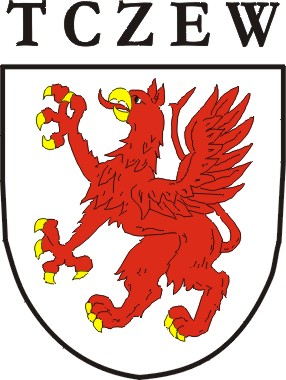 